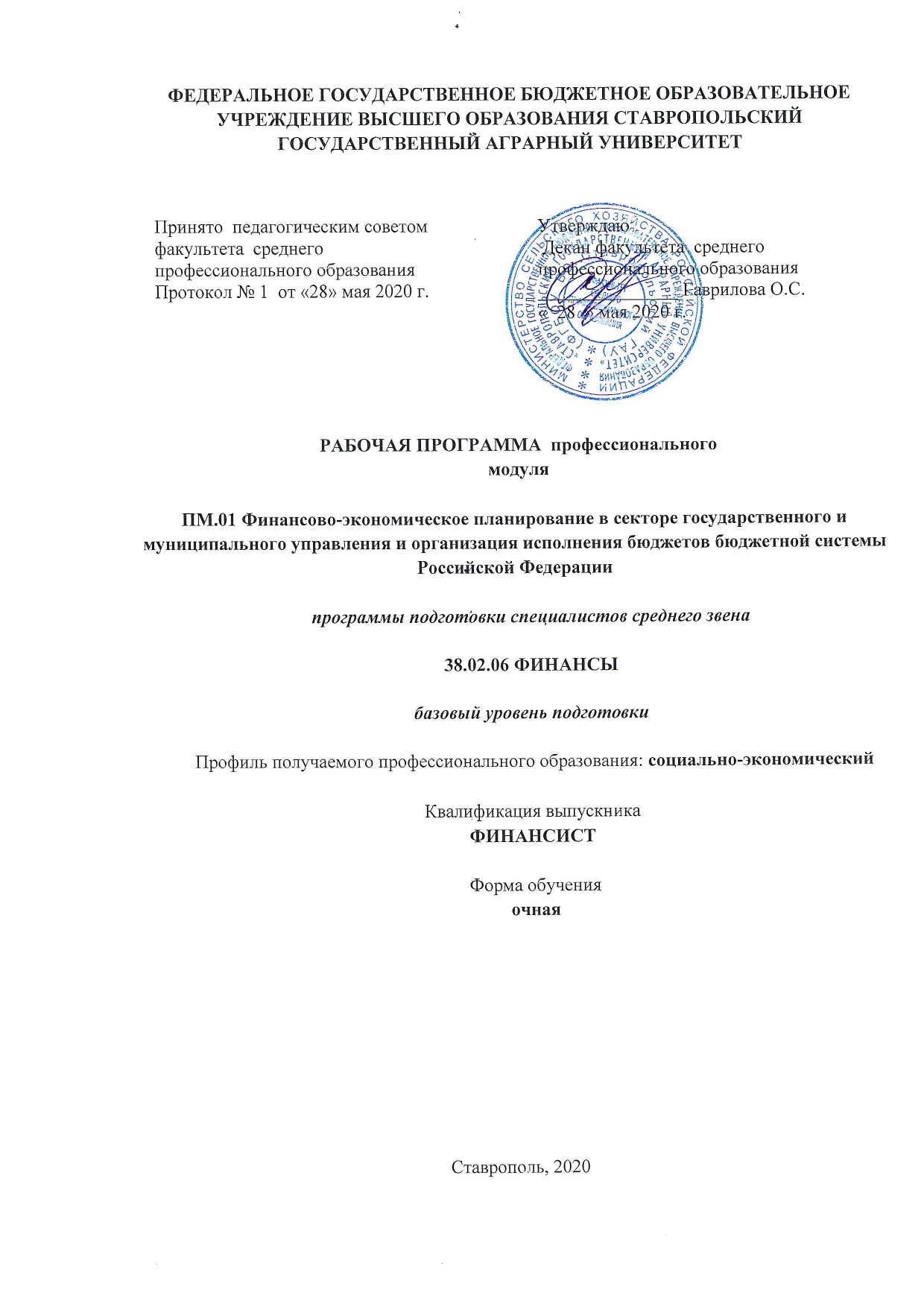 Рабочая программа профессионального модуля разработана на основе федерального государственного образовательного стандарта среднего профессионального образования (ФГОС СПО) по специальности 38.02.06 Финансы, утвержденного приказом Министерства образования и науки Российской Федерации от 05 февраля 2018г. № 65 и примерной основной образовательной программы подготовки специалиста среднего звена, разработанной Московским финансовым колледжем Федерального государственного бюджетного образовательного учреждения высшего образования «Финансовый университет при Правительстве Российской Федерации» по укрупненной группе профессий, специальностей 38.00.00 Экономика и управление Организация-разработчик: Федеральное государственное бюджетное образовательное учреждение высшего образования «Ставропольский государственный аграрный университет» Разработчик:  Углицких О.Н.________________ к.э.н., доцент кафедры финансов, кредита и страхового дела 	подпись	Абрекова А.М.________________ ассистент кафедры финансов, кредита и страхового дела 	подпись 	Агафонова Н.П._______________ ассистент кафедры бухгалтерского управленческого учета 	подпись 	Рецензент: Латышева Л.А.________________ к.э.н., доцент кафедры «Финансовый менеджмент и банковское дело» СОДЕРЖАНИЕ ОБЩАЯ ХАРАКТЕРИСТИКА РАБОЧЕЙ ПРОГРАММЫ ПРОФЕССИОНАЛЬНОГО МОДУЛЯ «ПМ.01. ФИНАНСОВОЭКОНОМИЧЕСКОЕ ПЛАНИРОВАНИЕ В СЕКТОРЕ ГОСУДАРСТВЕННОГО И МУНИЦИПАЛЬНОГО УПРАВЛЕНИЯ И ОРГАНИЗАЦИЯ ИСПОЛНЕНИЯ БЮДЖЕТОВ БЮДЖЕТНОЙ 	СИСТЕМЫ РОССИЙСКОЙ ФЕДЕРАЦИИ» 	4 СТРУКТУРА И СОДЕРЖАНИЕ ПРОФЕССИОНАЛЬНОГО МОДУЛЯ 		7 УСЛОВИЯ РЕАЛИЗАЦИИ ПРОФЕССИОНАЛЬНОГО МОДУЛЯ 		24 ОСОБЕННОСТИ РЕАЛИЗАЦИИ ПРОФЕССИОНАЛЬНОГО МОДУЛЯ ДЛЯ ИНВАЛИДОВ И ЛИЦ С ОГРАНИЧЕННЫМИ ВОЗМОЖНОСТЯМИ ЗДОРОВЬЯ 		29 КОНТРОЛЬ И ОЦЕНКА РЕЗУЛЬТАТОВ ОСВОЕНИЯ 10 ОПИСАНИЕ МАТЕРИАЛЬНО-ТЕХНИЧЕСКОЙ БАЗЫ, НЕОБХОДИМОЙ ДЛЯ ОСУЩЕСТВЛЕНИЯ ОБРАЗОВАТЕЛЬНОГО 41 	ПРОЦЕССА ПО ПРОФЕССИОНАЛЬНОМУ МОДУЛЮ 	1. ОБЩАЯ ХАРАКТЕРИСТИКА РАБОЧЕЙ ПРОГРАММЫ ПРОФЕССИОНАЛЬНОГО МОДУЛЯ 1.1. Цель и планируемые результаты освоения профессионального модуля  В результате изучения профессионального модуля студент должен освоить основной вид деятельности «Финансово-экономическое планирование в секторе государственного и муниципального управления и организация исполнения бюджетов бюджетной системы Российской Федерации» и соответствующие ему общие компетенции и профессиональные компетенции: 1.1.1. Перечень общих компетенций 1.1.2. Перечень профессиональных компетенций  1.1.3. В результате освоения профессионального модуля студент должен 1.2. Количество часов, отводимое на освоение профессионального модуля Всего часов - 485Из них на освоение МДК -  436 самостоятельная работа – 13 экзамен по модулю - 12 на практики, в том числе учебную - 36 и производственную - 72СТРУКТУРА И СОДЕРЖАНИЕ ПРОФЕССИОНАЛЬНОГО МОДУЛЯ Структура ПМ.01 Финансово-экономическое планирование в секторе государственного и муниципального управления и организация исполнения бюджетов бюджетной системы Российской Федерации Тематический план и содержание ПМ.01 Финансово-экономическое планирование в секторе государственного и муниципального управления и организация исполнения бюджетов бюджетной системы Российской Федерации  3. УСЛОВИЯ РЕАЛИЗАЦИИ ПРОФЕССИОНАЛЬНОГО МОДУЛЯ 3.1. Для реализации программы профессионального модуля ПМ 01 должны быть предусмотрены следующие специальные помещения: Учебно-практическая лаборатория «Страховой магазин» кафедры финансов, кредита и страхового дела (ауд. 143 (88 м2)), оснащена мультимедийным оборудованием, компьютерами (17 шт.) для студентов и преподавателя. Учебно-практическая лаборатория «Биржа» (ауд. 144 (88 м2)) кафедры финансов, кредита и страхового дела, оснащена мультимедийным оборудованием, бегущей строкой, компьютерами (17 шт.) для студентов и преподавателя). Реализация профессионального модуля предполагает обязательную производственную практику (по профилю специальности), которая проводится концентрированно. К базам производственной практики относятся: коммерческие организации независимо от вида деятельности (хозяйственные общества, государственные и муниципальные унитарные предприятия, производственные кооперативы, хозяйственные товарищества). 3.2. Информационное обеспечение обучения Для реализации программы библиотечный фонд образовательной организации имеет печатные и/или электронные образовательные и информационные ресурсы, рекомендуемые для использования в образовательном процессе. 3.2.1. Печатные издания Нормативно-правовые акты: Конституция Российской Федерации с изменениями. Бюджетный кодекс Российской Федерации с изменениями. Налоговый кодекс Российской Федерации. Части первая и вторая с изменениями. Кодекс Российской Федерации об административных правонарушениях. Федеральный закон «О федеральном бюджете на очередной финансовый год и плановый период». Федеральный закон от 16.07.1999 года №165-ФЗ «Об основах обязательного социального страхования» (в действующей редакции). Федеральный закон от 06.10.2003 года №131-ФЗ «Об общих принципах организации местного самоуправления в Российской Федерации» (в действующей редакции). Федеральный закон от 06.10.1999 года №184-ФЗ «Об общих принципах организации законодательных (представительных) и исполнительных органов государственной власти субъектов Российской Федерации» (в действующей редакции). Федеральный закон от 05.04.2013 года №44-ФЗ «О контрактной системе в сфере закупок товаров, работ, услуг для обеспечения государственных и муниципальных нужд» (в действующей редакции). Федеральный закон от 18.07.2011 года №223-ФЗ «О закупках товаров, работ, услуг отдельными видами юридических лиц» (в действующей редакции). Федеральный закон от 08.05.2010 года №83-ФЗ «О внесении изменений в отдельные законодательные акты Российской Федерации в связи с совершенствованием правового положения государственных (муниципальных) учреждений» (в действующей редакции).  Федеральный закон от 29.11.2010 года №326-ФЗ «Об обязательном медицинском страховании в Российской Федерации» (в действующей редакции).Федеральный закон от 29.12.2012 года №273-ФЗ «Об образовании» (в действующей редакции). Федеральный закон от 19.05.1995 года №81-ФЗ «О государственных пособиях гражданам, имеющим детей» (в действующей редакции). Федеральный закон от 12.01.1996 года №7-ФЗ «О некоммерческих организациях» (в действующей редакции). Федеральный закон от 03.11.2006 года №174-ФЗ «Об автономных учреждениях» (в действующей редакции). Федеральный закон от 29.12.2006 года №256-ФЗ «О дополнительных мерах государственной поддержки семей, имеющих детей» (в действующей редакции). Федеральный закон от 28.12.2013 года №442-ФЗ «Об основах социального обслуживания граждан в Российской Федерации» (в действующей редакции). Указ Президента Российской Федерации от 25.07.2006 года  №763 «О денежном содержании федеральных государственных гражданских служащих». Указ Президента Российской Федерации от 07.05.2012 года №606 «О мерах по реализации демографической политики Российской Федерации»  Указ Президента Российской Федерации от 07.05.2012 года №597«О мероприятиях по реализации государственной социальной политики». Указ Президента Российской Федерации от 07.05.2012 года №598 «О совершенствовании государственной политики в сфере здравоохранения» Указ Президента Российской Федерации от 07.05.2012 года №599 «О мерах по реализации государственной политики в области образования и науки» Закон субъекта Российской Федерации «О бюджетном устройстве и бюджетном процессе в субъекте Российской Федерации» в действующей редакции.  Закон субъекта Российской Федерации «О бюджете субъекта Российской Федерации на очередной финансовый год и плановый период» Постановление Правительства Российской Федерации от 05.08.2008 года №583 «О введении новых систем оплаты труда работников федеральных бюджетных, автономных и казенных учреждений и федеральных государственных органов, а также гражданского персонала воинских частей, учреждений и подразделений федеральных органов исполнительной власти, в которых законом предусмотрена военная и приравненная к ней служба, оплата труда которых в настоящее время осуществляется на основе Единой тарифной сетки по оплате труда работников федеральных государственных учреждений» (в действующей редакции). Постановление Правительства Российской Федерации от 24 марта 2018 года №326 «Об утверждении правил составления проекта федерального бюджета и проектов бюджетов государственных внебюджетных фондов Российской Федерации на очередной финансовый год и плановый период и признании утратившими силу некоторых актов Правительства Российской Федерации» (в действующей редакции). Постановление Правительства РФ от 26 июня 2015 года №640 «О порядке формирования государственного задания на оказание государственных услуг (выполнение работ) в отношении федеральных государственных учреждений и финансового обеспечения выполнения государственного задания» (в действующей редакции). Постановление Правительства РФ от 30.12.2017 года №1722 "Об утверждении Правил казначейского сопровождения средств в случаях, предусмотренных Федеральным законом "О федеральном бюджете на 2018 год и на плановый период 2019 и 2020 годов" Постановление Правительства Российской Федерации от 28.12.2017 года №1680 «Об утверждении Правил казначейского сопровождения средств государственного оборонного заказа в валюте Российской Федерации в случаях, предусмотренных Федеральным законом "О федеральном бюджете на 2018 год и на плановый период 2019 и 2020 годов» Постановление Правительства РФ от 5 июня 2015 года №552 "Об утверждении Правил формирования, утверждения и ведения плана закупок товаров, работ, услуг для обеспечения федеральных нужд, а также требований к форме плана закупок товаров, работ, услуг для обеспечения федеральных нужд" (с изменениями и дополнениями от 25 января 2017 г.)Постановление Правительства РФ от 5 июня 2015 года №553 "Об утверждении Правил формирования, утверждения и ведения плана-графика закупок товаров, работ, услуг для обеспечения федеральных нужд, а также требований к форме плана-графика закупок товаров, работ, услуг для обеспечения федеральных нужд" (с изменениями и дополнениями от 25 января 2017 г.) Приказ Минфина России от 28.12.2016 года №244н «О Порядке проведения территориальными органами Федерального казначейства санкционирования операций при казначейском сопровождении средств в валюте Российской Федерации в случаях, предусмотренных Федеральным законом "О федеральном бюджете на 2017 год и на плановый период 2018 и 2019 годов» (в действующей редакции). Приказ Минфина России от 25.12.2015 года №213н «О Порядке проведения территориальными органами Федерального казначейства санкционирования операций при казначейском сопровождении государственных контрактов, договоров (соглашений), а также контрактов, договоров, соглашений, заключенных в рамках их исполнения» (в действующей редакции). Приказ Минфина России от 08.12.2017 года №220н «Об утверждении Порядка осуществления территориальными органами Федерального казначейства санкционирования расходов, источником финансового обеспечения которых являются целевые средства, при казначейском сопровождении целевых средств в случаях, предусмотренных Федеральным законом «О федеральном бюджете на 2018 год и на плановый период 2019 и 2020 годов» (в действующей редакции). Приказ Минфина России от 01.07.2013 года №65н «Об утверждении Указаний о порядке применения бюджетной классификации Российской Федерации». Приказ Минфина России от 20.11.2007 года №112н «Об Общих требованиях к порядку составления, утверждения и ведения бюджетных смет казенных учреждений»  Приказ Минфина России от 28.07.2010 года №81н «О требованиях к плану финансово-хозяйственной деятельности государственного (муниципального) учреждения» (в действующей редакции). Приказ Минздравсоцразвития России от 22.10.2007 года №663 «О методических рекомендациях по введению в федеральных бюджетных учреждениях новых систем оплаты труда» (в действующей редакции). Приказ Минздравсоцразвития России от 29.12.2007 года  №818 «Об утверждении Перечня видов выплат стимулирующего характера в федеральных бюджетных, автономных, казенных учреждениях и разъяснения о порядке установления выплат стимулирующего характера в этих учреждениях» (в действующей редакции). Основная литература:  1.ЭБС «Znanium»: Ниналалова Ф. И. Бюджетная система Российской Федерации: учеб. пособие / Ф.И. Ниналалова. — 2-е изд., перераб. и доп. — М.: Вузовский учебник: ИНФРА-М, 2017. — 296 с. + Доп. материалы [Электронный ресурс; Режим доступа http://www.znanium.com]. - Режим доступа: http://znanium.com/catalog/product/762224 2.ЭБС «ЮРАЙТ»:  Афанасьев, М. П. Бюджет и бюджетная система в 2 т. Том 1 : учебник для СПО / М. П. Афанасьев, А. А. Беленчук, И. В. Кривогов. — 5-е изд., перераб. и доп. — М. : Издательство Юрайт, 2018. — 314 с. — (Серия : Профессиональное образование). — ISBN 978-5-534-10182-9. — Режим доступа : www.biblioonline.ru/book/07A97210-DDE2-4E3E-AD34-1D1C353BFF61. 3. ЭБС «ЮРАЙТ»:   Афанасьев, М. П. Бюджет и бюджетная система в 2 т. Том 2 : учебник для СПО / М. П. Афанасьев, А. А. Беленчук, И. В. Кривогов. — 5-е изд., перераб. и доп. — М. : Издательство Юрайт, 2019. — 342 с. — (Серия : Профессиональное образование). 	— 	ISBN 	978-5-534-10180-5. 	— 	Режим 	доступа 	: 	www.biblioonline.ru/book/C480CBDE-0E69-4E8A-A0E3-13DF0D3A8677. 4. ЭБС «ЮРАЙТ»:  Федорова, И. Ю. Финансовый механизм государственных и муниципальных закупок : учеб. пособие для СПО / И. Ю. Федорова, А. В. Фрыгин. — М. : Издательство Юрайт, 2019. — 148 с. — (Серия : Профессиональное образование). — ISBN 978-5-534-10187-4. — Режим доступа : www.biblio-online.ru/book/F1512029-CAF8-42D6AC86-650B81446A0B.Дополнительная литература 1.ЭБС «ЮРАЙТ»:  Мамедова, Н. А. Управление государственными и муниципальными закупками : учебник и практикум для СПО / Н. А. Мамедова, А. Н. Байкова, О. Н. Морозова. — 2-е изд., перераб. и доп. — М. : Издательство Юрайт, 2019. — 347 с. — (Серия : Профессиональное образование). — ISBN 978-5-534-10188-1. — Режим доступа : www.biblio-online.ru/book/7FF4548C-FD06-41EE-B5F1-67FA89197D09. 2.ЭБС «ЮРАЙТ»: Деньги, кредит, банки. Денежный и кредитный рынки :учебник и практикум для СПО / М. А. Абрамова [и др.] ; под общ. ред. М. А. Абрамовой, Л. С. Александровой. — 2-е изд., испр. и доп. — М. : Издательство Юрайт, 2018. — 436 с. – 	Режим 	доступа: 	https://biblio-online.ru/book/E77C7EC8-2FDF-4271-88AD-44DFA836DCC0/dengi-kredit-banki-denezhnyy-i-kreditnyy-rynkiФинансы и кредит (периодическое издание). Финансы (периодическое издание) 3.2.2. Электронные издания (электронные ресурсы)  http://www.budget.gov.ru-Единый портал бюджетной системы «Электронный бюджет http://www.consultant.ru- Справочно-правовая система «КонсультантПлюс» http://www.garant.ru- Справочно-правовая система «Гарант».  http://www.minfin.ru- Официальный сайт Министерства финансов Российской Федерации http://www.nalog.ru-  Официальный сайт Федеральной налоговой службы  http://www.roskazna.ru- Официальный сайт Федерального казначейства.  http://zakupki.gov.ru- Официальный сайт единой информационной системы в сфере закупок  http://bus.gov.ru- Официальный сайт для размещения информации о государственных (муниципальных) учреждениях 3.2.3. Дополнительные источники Учебные и справочные издания: Бюджетная система РФ: Учебное пособие/ В.Н. Папело, А.Н. Голошевская. – Новосибирск: издательство СИУ РАНХиГС, 2014.  Казначейская система исполнения бюджета в Российской Федерации: Учебное пособие / И.Г. Акперов, И.А. Коноплева, С.П. Головач; под.ред. проф. И.Г. Акперова. – М.: КНОРУС, 2015.  Мамедова Н.А. Управление государственными и муниципальными закупками: учебник и практикум для бакалавриата и магистратуры / Н.А. Мамедова, А.Н. Байкова, О.Н. Трушанова. - М.: Издательство Юрайт, 2016. Журналы: «БиНО: Бюджетные учреждения», «Бюджет», «Бюджетные учреждения: ревизии и проверки финансово-хозяйственной деятельности», «Деньги и кредит», «Налоговый вестник», «Оплата труда в бюджетном учреждении: акты и комментарии для бухгалтера», «Российский экономический журнал», «Финансы», «Финансы и кредит», Всероссийский экономический журнал «ЭКО», «Финконтроль». Список литературы верен         ______________________         М.В. Обновленская 3.3. Организация образовательного процесса Изучению междисциплинарных курсов данного профессионального модуля должно предшествовать освоение следующих учебных дисциплин: «Статистика», «Экономика организаций», «Финансы, денежное обращение и кредит», «Налоги и налогообложение», «Правовое обеспечение профессиональной деятельности». Занятия проводятся в учебных аудиториях и лабораториях, оснащенных необходимым учебным, методическим, информационным, программным обеспечением. В преподавании могут использоваться лекционные, семинарские (практические) формы проведения занятий, интерактивные виды занятий: практикум, рейтинговая технология оценки знаний студентов, информационно-коммуникационные технологии, кейс-технологии, игровые технологии.  Реализация программы модуля предполагает проведение учебной и производственной практики (по профилю специальности)в организациях, направление деятельности которых соответствует профилю подготовки обучающихся: в финансовых органах, в органах Федерального казначейства, в органах государственного (муниципального) финансового контроля, в государственных (муниципальных) учреждениях.  Обязательным условием допуска к производственной практике в рамках профессионального модуля «Финансово-экономическое планирование в секторе государственного и муниципального управления и организация исполнения бюджетов бюджетной системы Российской Федерации» является освоение междисциплинарных курсов для получения первичных профессиональных навыков в рамках данного профессионального модуля. 3.4. Кадровое обеспечение образовательного процесса. Требования к квалификации педагогических кадров, обеспечивающих обучение по междисциплинарному курсу (курсам): наличие высшего профессионального образования, соответствующего профилю модуля, и опыта деятельности в организациях соответствующей профессиональной сферы. Преподаватели должны проходить стажировку в профильных организациях не реже 1 раза в 3 года.  Требования к квалификации педагогических кадров, осуществляющих руководство практикой: Преподаватели: высшее профессиональное образование по профилю и опыт деятельности в организациях соответствующей профессиональной сферы. Руководители практики - представители организации, на базе которой проводится практика: специалисты финансовых органов (органов государственных внебюджетных фондов), органов Федерального казначейства, органов государственного (муниципального) финансового контроля, государственных (муниципальных) учреждений. 4.ОСОБЕННОСТИ РЕАЛИЗАЦИИ ПРОФЕССИОНАЛЬНОГО МОДУЛЯ ДЛЯ ИНВАЛИДОВ И ЛИЦ С ОГРАНИЧЕННЫМИ ВОЗМОЖНОСТЯМИ ЗДОРОВЬЯ В целях доступности получения СПО студентами с ОВЗ Университетом обеспечивается:  1) для студентов с ОВЗ по зрению: адаптация официального сайта Университета (www.stgau.ru) в сети Интернет с учетом особых потребностей инвалидов по зрению с приведением их к международному стандарту доступности веб-контента и веб-сервисов (WCAG); размещение в доступных для студентов, являющихся слепыми или слабовидящими, местах и в адаптированной форме (с учетом их особых потребностей) справочной информации о расписании лекций, учебных занятий (должна быть выполнена крупным (высота прописных букв не менее 7,5 см) рельефно-контрастным шрифтом (на белом или желтом фоне) и продублирована шрифтом Брайля); присутствие ассистента, оказывающего студенту необходимую помощь; обеспечение выпуска альтернативных форматов печатных материалов (крупный шрифт или аудиофайлы); обеспечение доступа студента, являющегося слепым и использующего собакуповодыря, к зданию Университета, располагающего местом для размещения собакиповодыря в часы обучения самого студента; 2) для студентов с ОВЗ по слуху: дублирование звуковой справочной информации о расписании учебных занятий визуальной (установка мониторов с возможностью трансляции субтитров (мониторы, их размеры и количество необходимо определять с учетом размеров помещения); обеспечение надлежащими звуковыми средствами воспроизведения информации; для студентов, имеющих нарушения опорно-двигательного аппарата, материально-технические условия должны обеспечивать возможность беспрепятственного доступа в учебные помещения, столовые, туалетные и другие помещения Университета, а также их пребывания в указанных помещениях (наличие пандусов, поручней, расширенных дверных проемов, лифтов, локальное понижение стоек-барьеров до высоты не более 0,8 м; наличие специальных кресел и других приспособлений). Образование студентов с ОВЗ может быть организовано как совместно с другими студентами, так и в отдельных классах, группах или в отдельных аудиториях Университета. Численность студентов с ОВЗ в учебной группе устанавливается до 15 человек.  При получении СПО студентам с ОВЗ бесплатно предоставляются специальные учебники и учебные пособия, иная учебная литература, а также услуги сурдопереводчиков и тифлосурдопереводчиков. С учетом особых потребностей студентов с ОВЗ Университетом обеспечивается предоставление учебных, лекционных материалов в электронном виде. 5. КОНТРОЛЬ И ОЦЕНКА РЕЗУЛЬТАТОВ ОСВОЕНИЯ ПРОФЕССИОНАЛЬНОГО МОДУЛЯ Контроль и оценка результатов МДК осуществляется преподавателем в процессе проведения учебных занятий в форме: устного опроса, выполнения заданий на практических занятиях, решения ситуационных и практико-ориентированных задач, выполнения тестовых заданий, а также проведения промежуточной аттестации в форме экзамена и выполнение курсовой работы. Контроль и оценка результатов практики осуществляются с использованием следующих форм и методов: Экспертное наблюдение и оценивание выполнения практических работ; Экспертное наблюдение и оценивание выполнения работы наставником; Экспертная оценка деятельности обучающегося: в процессе освоения образовательной программы на практических занятиях; Интерпретация результатов наблюдений за деятельностью обучающегося в процессе освоения образовательной программы. 6. ПЕРЕЧЕНЬ УЧЕБНО-МЕТОДИЧЕСКОГО ОБЕСПЕЧЕНИЯ ДЛЯ САМОСТОЯТЕЛЬНОЙ РАБОТЫ ОБУЧАЮЩИХСЯ ПО ПРОФЕССИОНАЛЬНОМУ МОДУЛЮУчебно-методическое обеспечение для самостоятельной работы обучающегося по профессиональному модулю ПМ.01 Финансово-экономическое планирование в секторе государственного и муниципального управления и организация исполнения бюджетов бюджетной системы Российской Федерации размещено в электронной информационно-образовательной среде Университета и доступно для обучающегося через его личный кабинет на сайте Университета. Учебно-методическое обеспечение включает: Рабочую программу ПМ.01 Финансово-экономическое планирование в секторе государственного и муниципального управления и организация исполнения бюджетов бюджетной системы Российской Федерации.  Методические рекомендации по освоению ПМ.01 Финансово-экономическое планирование в секторе государственного и муниципального управления и организация исполнения бюджетов бюджетной системы Российской Федерации. Методические рекомендации для организации самостоятельной работы обучающегося по ПМ.01 Финансово-экономическое планирование в секторе государственного и муниципального управления и организация исполнения бюджетов бюджетной системы Российской Федерации. Методические рекомендации к практическим занятиямпо ПМ.01 Финансово-экономическое планирование в секторе государственного и муниципального управления и организация исполнения бюджетов бюджетной системы Российской Федерации. Для успешного освоения дисциплины, необходимо самостоятельно детально изучить представленные темы по рекомендуемым источникам информации: 7. ФОНД ОЦЕНОЧНЫХ СРЕДСТВ ДЛЯ ПРОВЕДЕНИЯ ПРОМЕЖУТОЧНОЙ АТТЕСТАЦИИ ОБУЧАЮЩИХСЯ ПО ПРОФЕССИОНАЛЬНОМУ МОДУЛЮ 7.1 Вопросы и задания для проведения экзамена Социально-экономическая сущность бюджета, его значение в регулировании экономики России. Связь бюджета с другими экономическими категориями. Функции бюджета, их содержание. Бюджетный фонд, его специфические черты. Основы бюджетного устройства РФ.  Структура бюджетной системы РФ. Место внебюджетных фондов в бюджетной системе, их состав. Принципы бюджетной системы РФ. Бюджетный механизм, его структура, характеристика основных элементов. Характеристика бюджетного законодательства РФ. Бюджетный кодекс РФ, бюджетные правоотношения. Содержание и проблемы реализации бюджетных полномочий Федерации, субъектов РФ и органов местного самоуправления. Бюджетная политика, ее содержание и значение. Состояние бюджетной системы России в 90-е гг. ХХ века. Причины бюджетного кризиса 1998 года. Задачи и направления бюджетной политики РФ на современном этапе. Бюджетное послание Президента РФ на предстоящий финансовый год. Бюджетный 	дефицит: 	содержание, 	причины 	возникновения, 	источники финансирования. Бюджетный профицит: понятие, пути регулирования. Стабилизационный фонд РФ: порядок формирования и использования. Понятие целевого бюджетного фонда, необходимость и значение на современном этапе развития бюджетных отношений. Резервные фонды: необходимость, порядок формирования и использования. Консолидированный бюджет РФ: понятие, значение, структура. Структура консолидированного бюджета субъекта РФ. Бюджетная классификация РФ. Документы, регламентирующие построение бюджетной классификации РФ. Содержание, значение и принципы построения бюджетной классификации. Доходы бюджета: классификация, порядок зачисления в соответствующие звенья бюджетной системы РФ. Состав налоговых доходов федерального бюджета, их структура. Особенности структуры налоговых доходов бюджета субъекта РФ. Особенности структуры налоговых доходов местного бюджета. Состав и структура неналоговых доходов бюджетов различных уровней бюджетной системы РФ. Понятие собственных доходов бюджетов. Расходы бюджета, их классификация. Характеристика бюджетной классификации расходов бюджетов. Классификации внутренних и внешних источников финансирования дефицитов бюджетов РФ. Классификации видов государственных внутренних и внешних долгов. Бюджетный федерализм: сущность, принципы, модели и условия реализации. Сущность, формы и принципы межбюджетных отношений в РФ, направления их совершенствования. Формы бюджетного регулирования. Формирование и использование фондов в составе федерального бюджета для финансовой помощи бюджетам субъектов РФ. Проблемы разграничения расходных полномочий между бюджетами различных уровней. Характеристика федерального бюджета на текущий год. Сущность и этапы бюджетного процесса. Участники бюджетного процесса в РФ. Порядок составления проекта федерального бюджета. Порядок составления проекта бюджета субъекта РФ. Порядок составления проекта местного бюджета. Порядок рассмотрения и утверждения федерального бюджета. Порядок рассмотрения и утверждения бюджета субъекта РФ. Порядок рассмотрения и утверждения местного бюджета. Порядок исполнения бюджетов. Основы казначейской системы исполнения бюджетов. Распорядители бюджетных ассигнований: понятие, права и обязанности. Бюджетополучатели, их права и обязанности. Контроль за исполнением бюджетов всех уровней. Содержание, формы и методы бюджетного контроля. Роль финансовых органов в осуществлении бюджетного контроля. Ответственность за нарушение бюджетного законодательства. Управление бюджетными отношениями: общее понятие, пути повышения эффективности. Бюджетирование, ориентированное на результат. Бюджетный менеджмент. Анализ бюджета Общая характеристика закона №44-ФЗ. Предмет и цели закона №44-ФЗ. Область и границы применения закона №44-ФЗ. Основания и состав законодательства о размещении заказов. Определения закона №44-ФЗ. Условия допуска к участию в торгах. Требования к участникам размещения заказа. Информационное обеспечение торгов. Единая информационная система. Особенности заключения и реализации контракта. Содержание конкурсной документации. Начальная цена контракта. Показатели эффективности развития системы конкурсных закупок. Показатели экономии бюджетных средств. Показатели исполнения контракта. Контрактная система (КС): понятие, принципы, терминология. Информационное обеспечение закупок. Организация электронного документооборота в контрактной системе. Понятие контрактной службы. Контрактные управляющие. Особенности закупок, осуществляемыми бюджетными и иными учреждениями. Централизация закупок. Комиссии по осуществлению закупок Особенности планирования закупок в рамках государственного заказа. Порядок формирования, утверждения и ведения планов закупок. Изменение планов закупок.  Обоснование закупок.  Обоснование объекта закупок. Порядок и форма обоснования закупок.  Установление предельных цен и нормативных затрат на обеспечение функций заказчика. Порядок формирования, утверждения и ведения планов-графиков. Конкурентные способы определения поставщиков (подрядчиков, исполнителей). Совместные конкурсы и аукционы. Антидемпенговые меры при проведении конкурса и аукциона. Правила описания объекта закупки. Закупки у единственного поставщика (подрядчика, исполнителя). Открытый конкурс. Аукцион в электронной форме (электронный аукцион). Проведение запроса котировок. Запрос предложений Структура контракта. Существенные условия контракта. Ответственность сторон. Исполнение, изменение, расторжение контракта. Особенности исполнения контракта. Реестр контрактов, заключенных заказчиком. Обеспечение исполнения контракта. Банковское сопровождение контрактов. Контроль в сфере закупок. Аудит в сфере закупок. Мониторинг в сфере закупок. Задание 1. Определение расчетно-нормативных затрат на содержание учреждения здравоохранения. Исходные данные для расчета нормативных затрат на содержание учреждений здравоохранения: В больнице на начало планируемого года имеется следующее количество коек по отделениям: терапевтическое – 60, хирургическое – 48, травматологическое – 50, детское - 46. В следующем году планируется увеличить на 10 коек терапевтическое отделение с 1 мая, а в травматологическом отделении сократить 12  коек с 1 августа. Количество дней функционирования 1 койки в году: терапевтическое отделение – 320, хирургическое отделение – 350, травматологическое отделение – 310, детское отделение –360. Определить число койко-дней по каждому отделению. Задание 2. Спланировать расходы на содержание учреждения здравоохранения  по КОСГУ 221, 223, 340. КОСГУ 221 - «Услуги связи». Заполнить строки «Абонентская плата», «Междугородняя связь» и «Интернет», выбрав компанию предоставляющую данные услуги связи по наименьшей стоимости. Таблица 1 Услуги связи  -  (КОСГУ 221)КОСГУ 223 - «Коммунальные услуги». Для расчета используйте информацию полученную из сайта http://zakupki.gov.ru, для определения организаций, выполняющих коммунальные услуги. Тарифы на данные услуги по организациям найдете на  их официальных сайтах. Таблица 2 Коммунальные услуги     (КОСГУ 223)Задание 3. Протарифицировать работников бюджетного учреждения, используя исходные данные и следующие нормативные документы:Постановление Правительства Санкт-Петербурга от 01.11.2005 N 1673 "О системе оплаты труда работников государственных учреждений здравоохранения, финансируемых за счет средств бюджета Санкт-Петербурга"; -Распоряжение Комитета по здравоохранению от 15.02.2011 N 58-р "Об утверждении Положения о порядке оплаты труда работников государственных учреждений здравоохранения, финансируемых за счет средств бюджета Санкт-Петербурга"; Распоряжение Комитета по здравоохранению от 23.03. 2011 N 121-р "Об утверждении методических рекомендаций по оплате труда работников государственных учреждений здравоохранения, финансируемых за счет средств бюджета СанктПетербурга"; Закон Санкт-Петербурга от 6 декабря 2012 года №654-110 "О бюджете Санкт-Петербурга на 2013 год и на плановый период 2014 и 2015 годов"(для определения базового оклада). Исходные данные для расчета тарификации работников бюджетного учреждения здравоохранения: Руководящий персонал: Врачебный персонал: Примечание: Коэффициент специфики для всех установлен приказом учреждения в размере 0,25; Тип учреждения – I тип. У врачей, руководителей и прочего персонала – высшее профессиональное образование. ТАРИФИКАЦИОННЫЙ СПИСОК РАБОТНИКОВ ___________________________________________ (полное наименование работников учреждения) по состоянию на _____ г. Форма N 1 Руководители, специалисты и служащие Задание 4. Используя информацию с сайта http://bus.gov.ruознакомиться с формой ПФХД. Выбрав любое государственное (муниципальное) учреждение, скачать документы о планах деятельности (ПФХД) и ответить на вопросы и выполнить задания. 1. План финансово-хозяйственной деятельности определить структуру ПФХД; наименование учреждения; цели, виды деятельности; ознакомиться со структурой поступлений и выплат учреждения. Заполнить таблицу, используя данные из плана финансово-хозяйственной деятельности. Таблица 3 Структура поступлений и выплат Задание 5.  Рассчитать основные показатели проекта областного бюджета на 2019 год: Произвести прогноз основных статей доходов бюджета по планируемым показателям экономического развития региона в 2015 году (см. Источник 1). Определить сумму планируемых налоговых и неналоговых доходов бюджета, общую сумму доходов бюджета (см. Источник 2).Определить общую сумму расходов бюджета (см. Источник 3). Рассчитать дефицит проекта бюджета и предельно допустимый дефицит бюджет. Определить, находится ли дефицит проекта бюджета в пределах допустимого. Задание 6. Провести мероприятия по исполнению областного бюджета 2019 года и контролю за расходованием бюджетных средств: Оформить платежное поручение по перечислению Министерством здравоохранения Самарской области ИНН 6315800971 КПП 631501001 бюджетных ассигнований ГБУЗ “Областная больница” ИНН 6316164541 КПП 631601001 в сумме 127500 руб. 50 коп. от 02.11.2014 (электронно), поступило в банк 03.11.2014, сумма списана со счета 03.11.2014. Счет плательщика – 40201810202100001235. Банк плательщика – Отделение Самара г. Самара БИК 043601001. Представители плательщика – А.В. Сидоров, С.Л. Романова. Счет получателя – 40501810205936475635, банк получателя – Отделение Самара г. Самара. Номер платежного поручения должен соответствовать номеру КОЗ!  В ГБУЗ “Областной больнице” проведена финансовая проверка. Определить допущенные сотрудниками больницы нарушения и внести информацию о них в акт проверки, если при проведении проверки кассы больницы было выявлено, что остаток денежных средств согласно записи по счету "Касса", а также кассовым отчетам составил: на 13 ноября - 2 749 руб. 00 коп.; на 18 ноября - 10 265 руб. 00 коп.; на 19 ноября - 6 092 руб. 00 коп. Лимит остатков наличных денег в кассе определен в сумме 500 руб. 00 коп.  Сроки выплаты заработной платы установлены в больнице 4 и 18 числа. В декабре кассир П.Т. Светлова была в очередном отпуске, ее обязанности исполняла работник бухгалтерии И.Н. Воропаева, пользующаяся правом подписи кассовых документов. На момент проверки кассы 2 декабря кассир предъявил наличные деньги в кассе 1646 р. и расписку врача Ю.Б. Петрова на сумму 675 руб. 00 коп., в которой указано, что деньги взяты у кассира П.Т. Светловой до 18 декабря и имеется подпись Ю.Б. Петрова. Остаток денег на начало дня, значащийся в кассовой книге, составил 1 074 руб. 00 коп.  Внести информацию о выявленных нарушениях в Акт финансовой проверки организации.Задание 7.   1.Заполните до конца расходный реестр бюджетной организации в соответствии с кодами бюджетной классификации доходов-расходов (КОСГУ).  Расходный реестр государственного учреждения. 2. Составьте смету на 2020 год для бюджетной организации на основе расходного реестра. Задание 8. Бюджетное образовательное учреждение получило субсидии от государства 2 млн руб.на капитальный ремонт спортивного зала. Следующие 3 года предприятие будет получать прибыль от вновь построенного спортивного зала. Является ли проект эффективным с экономической точки зрения? Посчитайте чему равен чистый дисконтированный доход организации (NPV), если ставка дисконтирования q = 7,6%.  Финансовый план учреждения. Источники Источник 1 Планируемые показатели экономического развития области в 2015 г. *при расчете суммы налога используется налоговая ставка, предусмотренная Ст. 224 п. 1 Налогового кодекса РФ  Задание 9.Выполняется по классификации расходов бюджетов. По наименованию подразделов расходов бюджетов определите раздел, а также коды раздела и подразделов по классификации расходов бюджетов: – экологический контроль; – сбор, удаление отходов и очистка сточных вод; – охрана объектов растительного и животного мира и среды их обитания; – прикладные научные исследования в области охраны окружающей среды; – другие вопросы в области охраны окружающей среды. Решение оформите в таблице, включающей две графы: наименование подраздела и код. Задание 10. Проведите классификацию государственных расходов, зная признаки классификации (по экономическому содержанию; по основным функциям государства; ведомственная классификация), различные виды государственных расходов и их состав.  Виды расходов: текущие расходы; расходы на государственное управление; капитальные расходы; расходы на жилищно-коммунальное хозяйство; расходы на образование; расходы на здравоохранение и спорт; расходы на национальную безопасность и правоохранительную деятельность; социальные расходы; расходы, обеспечивающие инновационную и инвестиционную деятельность; инвестиции в действующие или вновь создаваемые юридические лица в соответствии с утверждённой инвестиционной программой; средства предоставляемые в качестве бюджетных кредитов на инвестиционные цели юридическим лицам; расходы на проведение капитального (восстановительного) ремонта; расходы связанные с расширением воспроизводства; расходы, при осуществлении которых создаётся или увеличивается имущество, находящееся в собственности соответственно РФ, субъектов РФ, муниципальных образований; распределение расходов по разделам, подразделам, статьям и видам расходов; расходы на текущее функционирование органов государственной власти, органов местного самоуправления и бюджетных учреждений; оказание государственной поддержки другим бюджетам и отдельным отраслям экономики в форме дотаций, субсидий и субвенций на текущее функционирование; распределение расходов по главным распорядителям бюджетных средств. 7.2. Критерии оценки промежуточной аттестации в виде экзамена:оценка «отлично» выставляется студенту, если студент демонстрирует: знание фактического материала, усвоение общих представлений, понятий, идей; полную степень обоснованности аргументов и обобщений, всесторонность раскрытия темы; наличие знаний интегрированного характера, способность к обобщению; устную и письменную культуру в ответе и оформлении. Соблюдает логичность и последовательность изложения материала. Использует корректную аргументацию и систему доказательств, достоверные примеры, иллюстративный материал, литературные источники; оценка «хорошо» выставляется студенту, если студент демонстрирует: знание фактического материала, усвоение общих представлений; достаточную степень обоснованности аргументов и обобщений; способность к обобщению, устную и письменную культуру в ответе и оформлении. Соблюдает логичность и последовательность изложения материала. Использует достоверные примеры, иллюстративный материал; оценка «удовлетворительно» выставляется студенту, если студент демонстрирует: недостаточное знание фактического материала; неполную степень обоснованности аргументов и обобщений. Нарушает устную и письменную культуру в ответе и оформлении. Соблюдает логичность и последовательность изложения материала. Использует достоверные примеры; оценка «неудовлетворительно» выставляется студенту, если студент демонстрирует: незнание фактического материала; неполную степень обоснованности аргументов и обобщений. Не соблюдает логичность и последовательность изложения материала, устную и письменную культуру в ответе и оформлении.  Использует недостоверные примеры.   8. МЕТОДИЧЕСКИЕ УКАЗАНИЯ ДЛЯ ОБУЧАЮЩИХСЯ ПО ОСВОЕНИЮ ПРОФЕССИОНАЛЬНОГО МОДУЛЯ Специфика изучения профессионального модуля обусловлена формой обучения студентов, ее местом в подготовке специалиста среднего звена и временем, отведенным на освоение профессионального модуля рабочим учебным планом.  Процесс обучения делится на время, отведенное для занятий, проводимых в аудиторной форме (лекции, практические занятия) и время, выделенное на внеаудиторное освоение учебной дисциплины, в том числе и на самостоятельную работу студента.  Лекционная часть учебного курса для студентов проводится в форме обзоров по основным темам. Практические занятия предусмотрены для закрепления теоретических знаний, углубленного рассмотрения наиболее сложных проблем учебной дисциплины, выработки навыков структурно-логического построения учебного материала и отработки навыков самостоятельной подготовки.  Самостоятельная работа студента включает в себя изучение теоретического материала, выполнение практических заданий, подготовку к контрольно-обобщающим мероприятиям.  Для освоения учебной дисциплины студенты должны:  − изучить материал лекционных и практических занятий в полном объеме по разделам учебной дисциплины;  − выполнить задание, отведенное на самостоятельную работу: подготовить и защитить реферат по утвержденной преподавателем теме, подготовиться к собеседованию, тестированию;  − продемонстрировать сформированность компетенций, закрепленных за учебной дисциплиной во время мероприятий текущего и промежуточного контроля знаний.  Посещение лекционных и практических занятий для студентов является обязательным.  Уважительными причинами пропуска аудиторных занятий является:  − освобождение от занятий по причине болезни, выданное медицинским учреждением,  − распоряжение по деканату, приказ по вузу об освобождении в связи с участием в внутривузовских, межвузовских и пр. мероприятиях, − официально оформленное свободное посещение занятий.  Пропуски отрабатываются независимо от их причины.  Пропущенные темы лекционных занятий должны быть законспектированы в тетради для лекций, конспект представляется преподавателю для ликвидации пропуска. Пропущенные практические занятия отрабатываются в виде устной защиты практического занятия во время консультаций по дисциплине.  Контроль сформированности компетенций в течение семестра проводится в форме устного опроса на практических занятиях, выполнения курсового проекта, и тестового контроля по теоретическому курсу дисциплины.  9. ПЕРЕЧЕНЬ ИНФОРМАЦИОННЫХ ТЕХНОЛОГИЙ, ИСПОЛЬЗУЕМЫХ ПРИ ОСУЩЕСТВЛЕНИИ ОБРАЗОВАТЕЛЬНОГО ПРОЦЕССА ПО ПРОФЕССИОНАЛЬНОМУ МОДУЛЮ, ВКЛЮЧАЯ ПЕРЕЧЕНЬ ПРОГРАММНОГО ОБЕСПЕЧЕНИЯ И ИНФОРМАЦИОННЫХ СПРАВОЧНЫХ СИСТЕМ (ПРИ НЕОБХОДИМОСТИ).При осуществлении образовательного процесса студентами и преподавателем используются следующее программное обеспечение: MicrosoftWindows, Office (Номер соглашения на пакет лицензий для рабочих станций: V5910852 от 15.11.2017); KasperskyTotalSecurity (№ заказа/лицензии: 1B08-171114-054004-843-671 от 14.11.2017); Corel DRAW GraphicsSuite X3 (Номер продукта: LCCDGSX3MPCAB от 22.11.2007); Университетская лицензия KОMПAC-3d (Лицензия № К-08-1880); MatLab 2008b №2215103 от 12.10.2008; Simulink №2215103 от 12.10.2008; КонсультантПлюс №370/17 от 01.07.2017.  При осуществлении образовательного процесса студентами и преподавателем используются следующие информационно справочные системы: автоматизированная система управления «Деканат», ЭБС «Znanium», ЭБС «Лань», СПС «Консультант плюс», СПС «Гарант».10. ОПИСАНИЕ МАТЕРИАЛЬНО-ТЕХНИЧЕСКОЙ БАЗЫ, НЕОБХОДИМОЙ ДЛЯ ОСУЩЕСТВЛЕНИЯ ОБРАЗОВАТЕЛЬНОГО ПРОЦЕССА ПО ПРОФЕССИОНАЛЬНОМУ МОДУЛЮ 	Рассмотрена и одобрена на заседании предметной (цикловой) комиссии профессиональных модулей Протокол № 1  от «28» мая 2020 г. председатель цикловой комиссии_______________ /Германова В. С.Код Общие компетенции ОК 01. Выбирать способы решения задач профессиональной деятельности, применительно к различным контекстам ОК 02. Осуществлять поиск, анализ и интерпретацию информации, необходимой для выполнения задач профессиональной деятельности ОК 03. Планировать и реализовывать собственное профессиональное и личностное развитие ОК 04. Работать в коллективе и команде, эффективно взаимодействовать с коллегами, руководством, клиентами ОК 05. Осуществлять устную и письменную коммуникацию на государственном языке Российской Федерации с учетом особенностей социального и культурного контекста ОК 06. Проявлять гражданско-патриотическую позицию, демонстрировать осознанное поведение на основе традиционных общечеловеческих ценностей ОК 09. Использовать информационные технологии в профессиональной деятельности ОК 10. Пользоваться профессиональной документацией на государственном и иностранном языках ОК 11. Использовать знания по финансовой грамотности, планировать предпринимательскую деятельность в профессиональной сфере Код Наименование видов деятельности и профессиональных компетенций ВД 1 Финансово-экономическое планирование в секторе государственного и муниципального управления и организация исполнения бюджетов бюджетной системы Российской Федерации ПК 1.1. Рассчитывать показатели проектов бюджетов бюджетной системы Российской Федерации ПК 1.2.Обеспечивать исполнение бюджетов бюджетной системы Российской Федерации ПК 1.3. Осуществлять контроль за совершением операций со средствами бюджетов бюджетной системы Российской Федерации ПК 1.4. Составлять плановые документы государственных и муниципальных учреждений и обоснования к ним ПК 1.5. Обеспечивать осуществление закупок для государственных и муниципальных нужд иметь практический опыт в определении показателей проектов бюджетов бюджетной системы Российской Федерации, бюджетных смет казенных учреждений, планов финансово-хозяйственной деятельности бюджетных и автономных учреждений; в организации исполнения бюджетов бюджетной системы Российской Федерации; в осуществлении контроля за своевременным совершением операций со средствами бюджетов бюджетной системы Российской Федерации, их целевым и эффективным использованием; в планировании и обеспечении закупок для государственных и муниципальных нужд уметь использовать бюджетное законодательство, подзаконные нормативные правовые акты в своей профессиональной деятельности; проводить мониторинг исполнения бюджетов бюджетной системы Российской Федерации, бюджетных смет и планов бюджетных и автономных учреждений; применять бюджетную классификацию Российской Федерации в профессиональной деятельности; составлять сводные перечни главных распорядителей (распорядителей) и получателей бюджетных средств, главных администраторов и администраторов доходов бюджета и источников финансирования дефицита бюджета; формировать государственные (муниципальные) задания для государственных (муниципальных) учреждений с использованием базовых и ведомственных перечней государственных (муниципального) услуг и работ и определять размеры субсидий; формировать 	реестры 	расходных 	обязательств 	муниципального образования; проектировать предельные объемы бюджетных средств по главным распорядителям (распорядителям) средств бюджетов, государственным и муниципальным учреждениям; проводить мониторинг целевых программ, финансируемых из бюджетов бюджетной системы Российской Федерации; определять дефицит бюджета и источники его финансирования; составлять сводную бюджетную роспись; оформлять платежные документы (электронные заявки на кассовые расходы и платежные поручения) для проведения кассовых выплат; - проводить проверку платежных документов получателя бюджетных средств, представленных для проведения кассовых выплат; руководствоваться действующими нормативными правовыми актами, регулирующими порядок планирования и финансирования деятельности государственных и муниципальных государственных и муниципальных учреждений; рассчитывать основные показатели деятельности бюджетных и автономных учреждений; исчислять расходы на оплату труда работников государственных и муниципальных учреждений; использовать утвержденные методики определения расходов на содержание бюджетных и автономных учреждений; - составлять бюджетные сметы казенных учреждений; составлять планы финансово-хозяйственной деятельности бюджетных и автономных учреждений; производить расчеты потребностей для осуществления закупок для государственных и муниципальных нужд; обобщать и анализировать информацию о ценах на товары, работы, услуги в сфере закупок; описывать объект закупки и обосновывать начальную (максимальную) цену закупки; осуществлять мониторинг поставщиков (подрядчиков, исполнителей) в сфере закупок знать - законодательные и иные нормативные правовые акты, регулирующие деятельность органов государственной власти и органов местного самоуправления по вопросам организации бюджетного процесса, межбюджетных отношений, финансово-экономического планирования; - основные положения законодательства Российской Федерации и нормативные правовые акты, регулирующие деятельность в сфере закупок; структуру бюджетной системы Российской Федерации, принципы ее построения; бюджетные полномочия Российской Федерации, субъектов Российской Федерации и муниципальных образований; понятие бюджетной классификации Российской Федерации и порядок ее применения; порядок формирования доходов и расходов бюджетов бюджетной системы Российской Федерации и основы их разграничения между звеньями бюджетной системы; порядок определения дефицита бюджетов бюджетной системы Российской Федерации и источников его финансирования; особенности правового положения казенных, бюджетных и автономных учреждений; порядок формирования государственного (муниципального) задания и определения размеров субсидий, выделяемых из бюджетов бюджетной системы Российской Федерации; формы и условия предоставления межбюджетных трансфертов из федерального бюджета, бюджетов субъектов Российской Федерации и местных бюджетов; участников бюджетного процесса в Российской Федерации и их полномочия; порядок составления, рассмотрения и утверждения бюджетов бюджетной системы Российской Федерации; основы исполнения бюджетов бюджетной системы Российской Федерации; порядок составления и ведения сводной бюджетной росписи; процедуры исполнения бюджетов бюджетной системы Российской Федерации по доходам и расходам; порядок кассового обслуживания исполнения бюджетов бюджетной системы Российской Федерации; действующие нормативные правовые акты, регулирующие порядок планирования и финансирования деятельности государственных и муниципальных учреждений; типы государственных и муниципальных учреждений и порядок их деятельности; методику расчета основных показателей деятельности государственных и муниципальных учреждений; порядок установления и применения систем оплаты труда работников государственных и муниципальных учреждений; методику определения расходов на оплату труда и других затрат на содержание учреждений; порядок составления, утверждения и ведения бюджетных смет казенных учреждений; порядок составления, утверждения и ведения плана финансово-хозяйственной деятельности бюджетных и автономных учреждений; особенности составления закупочной документации, методы определения и обоснования начальных (максимальных) цен контракта и порядок организации проведения закупок - законодательные и иные нормативные правовые акты, регулирующие деятельность органов государственной власти и органов местного самоуправления по вопросам организации бюджетного процесса, межбюджетных отношений, финансово-экономического планирования; - основные положения законодательства Российской Федерации и нормативные правовые акты, регулирующие деятельность в сфере закупок; структуру бюджетной системы Российской Федерации, принципы ее построения; бюджетные полномочия Российской Федерации, субъектов Российской Федерации и муниципальных образований; понятие бюджетной классификации Российской Федерации и порядок ее применения; порядок формирования доходов и расходов бюджетов бюджетной системы Российской Федерации и основы их разграничения между звеньями бюджетной системы; порядок определения дефицита бюджетов бюджетной системы Российской Федерации и источников его финансирования; особенности правового положения казенных, бюджетных и автономных учреждений; порядок формирования государственного (муниципального) задания и определения размеров субсидий, выделяемых из бюджетов бюджетной системы Российской Федерации; формы и условия предоставления межбюджетных трансфертов из федерального бюджета, бюджетов субъектов Российской Федерации и местных бюджетов; участников бюджетного процесса в Российской Федерации и их полномочия; порядок составления, рассмотрения и утверждения бюджетов бюджетной системы Российской Федерации; основы исполнения бюджетов бюджетной системы Российской Федерации; порядок составления и ведения сводной бюджетной росписи; процедуры исполнения бюджетов бюджетной системы Российской Федерации по доходам и расходам; порядок кассового обслуживания исполнения бюджетов бюджетной системы Российской Федерации; действующие нормативные правовые акты, регулирующие порядок планирования и финансирования деятельности государственных и муниципальных учреждений; типы государственных и муниципальных учреждений и порядок их деятельности; методику расчета основных показателей деятельности государственных и муниципальных учреждений; порядок установления и применения систем оплаты труда работников государственных и муниципальных учреждений; методику определения расходов на оплату труда и других затрат на содержание учреждений; порядок составления, утверждения и ведения бюджетных смет казенных учреждений; порядок составления, утверждения и ведения плана финансово-хозяйственной деятельности бюджетных и автономных учреждений; особенности составления закупочной документации, методы определения и обоснования начальных (максимальных) цен контракта и порядок организации проведения закупок Коды профессиональных общих компетенций Наименования разделов профессионального модуля Суммарный объем нагрузки, час. Объем профессионального модуля, ак. час. Объем профессионального модуля, ак. час. Объем профессионального модуля, ак. час. Объем профессионального модуля, ак. час. Объем профессионального модуля, ак. час. Коды профессиональных общих компетенций Наименования разделов профессионального модуля Суммарный объем нагрузки, час. Работа обучающихся во взаимодействии с преподавателем Работа обучающихся во взаимодействии с преподавателем Работа обучающихся во взаимодействии с преподавателем Работа обучающихся во взаимодействии с преподавателем Работа обучающихся во взаимодействии с преподавателем Экзамен по модулю Самостоятельная работа Коды профессиональных общих компетенций Наименования разделов профессионального модуля Суммарный объем нагрузки, час. Обучение по МДК Обучение по МДК Обучение по МДК Практики Практики Экзамен по модулю Самостоятельная работа Коды профессиональных общих компетенций Наименования разделов профессионального модуля Суммарный объем нагрузки, час. Всего В том числе В том числе В том числе Практики Практики Экзамен по модулю Самостоятельная работа Коды профессиональных общих компетенций Наименования разделов профессионального модуля Суммарный объем нагрузки, час. Всего Лекции, уроки Лабораторных и практических занятий Курсовых работ (проектов) Учебная Производственная Экзамен по модулю Самостоятельная работа 1 2 3 4 5 6 7 8 9 10 11 ПК 1.1 – ПК 1.3; ОК 01 – ОК 06;  ОК 09 – ОК 11 МДК.01.01 Основы организации и функционирования бюджетной 	системы Российской Федерации 160 148 34 114 - - - 4 ПК 1.4; ОК 01 – ОК 06; ОК 09 – ОК 11 МДК.01.02 Основы финансового планирования в государственных (муниципальных) учреждениях 123 110 20 90 - - - 5 ПК 1.5; ОК 01 – ОК 06; ОК 09 – ОК 11 МДК.01.03 Финансово-экономический механизм государственных закупок 82 70 20 50 - - - 4 ПК 1.1 – ПК 1.5; ОК 01 – ОК 06; ОК 09 – ОК 11 Учебная практика, часов 36 36 - - + 36 - - - ПК 1.1 – ПК 1.5; ОК 01 – ОК 06; ОК 09 – ОК 11 Производственная практика (по профилю специальности), часов  72 72 - - + - 72 - - Экзамен по модулю 12 - - - - - 12 - Всего: 485 436 74 254 - 36 72 12 13 Наименование разделов и тем профессионального модуля (ПМ), междисциплинарных курсов (МДК) Содержание учебного материала, лабораторные работы и практические занятия, самостоятельная учебная работа обучающихся, курсовая работа (проект) Объем  в часах 1 2 3 Раздел ПМ 01. Осуществление расчетов показателей проектов бюджетов бюджетной системы Российской Федерации, обеспечение исполнения этих бюджетов и осуществление контроля за совершением операций со средствами бюджетов Раздел ПМ 01. Осуществление расчетов показателей проектов бюджетов бюджетной системы Российской Федерации, обеспечение исполнения этих бюджетов и осуществление контроля за совершением операций со средствами бюджетов 160 МКД.01.01 Основы организации и функционирования бюджетной системы Российской Федерации МКД.01.01 Основы организации и функционирования бюджетной системы Российской Федерации 160 2 семестр Тема 1.1 Понятие бюджета и бюджетной системы Содержание  6 Тема 1.1 Понятие бюджета и бюджетной системы 1.Понятие бюджета органов государственной власти (местного самоуправления). Бюджетные правоотношения.6 Тема 1.1 Понятие бюджета и бюджетной системы 2.Бюджетное устройство РФ: организация бюджетной системы, принципы ее построения. Понятие и основные принципы бюджетного федерализма. Значение федерального бюджета, бюджетов субъектов РФ и местных бюджетов.  6 Тема 1.1 Понятие бюджета и бюджетной системы 3.Понятие бюджетных полномочий. Бюджетные полномочия РФ, субъектов РФ, муниципальных образований. 6 Тема 1.1 Понятие бюджета и бюджетной системы Тематика практических занятий: 20 Тема 1.1 Понятие бюджета и бюджетной системы 1. Решение ситуационных задач по разграничению бюджетных полномочий между РФ, субъектами РФ и муниципальными образованиями.12 Тема 1.1 Понятие бюджета и бюджетной системы 2. Законодательные и нормативные правовые акты, регулирующие бюджетные правоотношения в РФ. 4 Тема 1.1 Понятие бюджета и бюджетной системы 3. Понятие и роль консолидированных бюджетов. 4 Тема 1.2 Бюджетная классификация Содержание  4 Тема 1.2 Бюджетная классификация 1. Понятие бюджетной классификации и ее значение для формирования и исполнения бюджета. Состав бюджетной классификации РФ. Классификация доходов бюджетов. Классификация расходов бюджетов.  4 Тема 1.2 Бюджетная классификация Тематика практических занятий: 20 Тема 1.2 Бюджетная классификация 1. Распределение доходов и расходов бюджетов по кодам бюджетной классификации, определение структуры кодов.10 Тема 1.2 Бюджетная классификация 2. Классификация источников финансирования дефицитов бюджетов.  4 Тема 1.2 Бюджетная классификация 3. Классификация операций публично-правовых образований (классификация операций сектора государственного управления). 6 Тема 1.3 Формирование доходов и расходов бюджетов бюджетной системы Российской Федерации. Межбюджетные отношенияСодержание  10 Тема 1.3 Формирование доходов и расходов бюджетов бюджетной системы Российской Федерации. Межбюджетные отношения1.Общая характеристика доходов бюджетов. Формирование доходной части бюджетов. Виды доходов бюджета: налоговые доходы, неналоговые доходы, безвозмездные поступления. Собственные доходы бюджета. Разграничение и распределение доходов между уровнями бюджетной системы РФ. Полномочия РФ, субъектов РФ и муниципальных образований по формированию доходов бюджетов соответствующего уровня. 10 Тема 1.3 Формирование доходов и расходов бюджетов бюджетной системы Российской Федерации. Межбюджетные отношения2.Методология планирования доходов в условиях среднесрочного планирования. Порядок определения дефицита бюджетов и источников его финансирования. 10 Тема 1.3 Формирование доходов и расходов бюджетов бюджетной системы Российской Федерации. Межбюджетные отношения3.Общая характеристика расходов бюджетов. Основы разграничения расходных обязательств между публично-правовыми образованиями. Действующие и принимаемые расходные обязательства 10 Тема 1.3 Формирование доходов и расходов бюджетов бюджетной системы Российской Федерации. Межбюджетные отношения4.Состав бюджетных ассигнований. Бюджетные ассигнования на оказание государственных (муниципальных) услуг (выполнения работ) и обеспечение выполнения функций казенных учреждений. Программная форма расходов бюджета или программноцелевое планирование расходов бюджета. 10 Тема 1.3 Формирование доходов и расходов бюджетов бюджетной системы Российской Федерации. Межбюджетные отношения5.Государственное (муниципальное) задание, его содержание и значение. Порядок формирования государственного (муниципального) задания. Методика расчета нормативных затрат на оказание государственными (муниципальными) учреждениями государственных (муниципальных) услуг и нормативных затрат на содержание имущества этих учреждений. 10 Тема 1.3 Формирование доходов и расходов бюджетов бюджетной системы Российской Федерации. Межбюджетные отношения6.Порядок формирования сводного реестра (перечня) главных распорядителей (распорядителей) и получателей бюджетных средств. Определение предельных объемов бюджетных средств (лимитов бюджетных ассигнований) по главным распорядителям (распорядителям) и получателям бюджетных средств. 10 Тема 1.3 Формирование доходов и расходов бюджетов бюджетной системы Российской Федерации. Межбюджетные отношения7.Правовые основы регулирования межбюджетных отношений в РФ. Основные направления реформирования системы межбюджетных отношений. Формы и условия предоставления межбюджетных трансфертов из федерального бюджета, бюджетов субъектов РФ и местных бюджетов. 10 Тема 1.3 Формирование доходов и расходов бюджетов бюджетной системы Российской Федерации. Межбюджетные отношения8.Состав бюджетов государственных внебюджетных фондов. Доходы и расходы бюджетов государственных внебюджетных фондов. 10 Тема 1.3 Формирование доходов и расходов бюджетов бюджетной системы Российской Федерации. Межбюджетные отношенияТематика практических занятий: 52 Тема 1.3 Формирование доходов и расходов бюджетов бюджетной системы Российской Федерации. Межбюджетные отношения1.Расчет показателей доходов и источников финансирования дефицита бюджетов. 10 Тема 1.3 Формирование доходов и расходов бюджетов бюджетной системы Российской Федерации. Межбюджетные отношения2.Определение размеров субсидий для бюджетных и автономных учреждений. 10 Тема 1.3 Формирование доходов и расходов бюджетов бюджетной системы Российской Федерации. Межбюджетные отношения3.Определение 	предельных 	объемов 	бюджетных 	ассигнований 	по 	главным распорядителям бюджетных средств. 10 Тема 1.3 Формирование доходов и расходов бюджетов бюджетной системы Российской Федерации. Межбюджетные отношения4.Формирование реестра расходных обязательств муниципального образования. 10 Тема 1.3 Формирование доходов и расходов бюджетов бюджетной системы Российской Федерации. Межбюджетные отношения5.Определение дотаций на выравнивание бюджетной обеспеченности муниципального образования. 12 3 семестр Тема 1.4 Организация составления, рассмотрения и утверждения бюджетов бюджетной системы Российской Федерации Содержание  8 Тема 1.4 Организация составления, рассмотрения и утверждения бюджетов бюджетной системы Российской Федерации 1.Бюджетный процесс в РФ, его стадии.  8 Тема 1.4 Организация составления, рассмотрения и утверждения бюджетов бюджетной системы Российской Федерации 2.Порядок рассмотрения и утверждения федерального бюджета и бюджетов государственных внебюджетных фондов РФ. Федеральный закон о федеральном бюджете на очередной финансовый год и плановый период, его содержание и значение. 8 Тема 1.4 Организация составления, рассмотрения и утверждения бюджетов бюджетной системы Российской Федерации 3.Порядок рассмотрения и утверждения бюджетов субъектов РФ и муниципальных образований. Содержание закона (решения) о бюджете субъекта Российской Федерации (муниципального образования). 8 Тема 1.4 Организация составления, рассмотрения и утверждения бюджетов бюджетной системы Российской Федерации Тематика практических занятий: 12 Тема 1.4 Организация составления, рассмотрения и утверждения бюджетов бюджетной системы Российской Федерации 1.Участники бюджетного процесса в РФ и их полномочия. Основы составления проектов бюджетов бюджетной системы РФ. Порядок и сроки составления проектов бюджетов. Прогноз социально-экономического развития публично-правового образования. Среднесрочный финансовый план субъекта РФ (муниципального образования), порядок его составления. 10 Тема 1.4 Организация составления, рассмотрения и утверждения бюджетов бюджетной системы Российской Федерации 2. Деловая игра по разработке основных характеристик бюджета муниципального образования 2 Тема 1.5 Организация исполнения бюджетов бюджетной системы Российской Федерации Содержание  6 Тема 1.5 Организация исполнения бюджетов бюджетной системы Российской Федерации 1.Задачи и организация исполнения бюджетов бюджетной системы РФ. Основы исполнения бюджетов всех уровней. Сводная бюджетная роспись, ее назначение, порядок составления и утверждения. Составление кассового плана. Порядок кассового обслуживания исполнения бюджетов бюджетной системы РФ. 6 Тема 1.5 Организация исполнения бюджетов бюджетной системы Российской Федерации 2.Процедуры исполнения бюджетов бюджетной системы РФ по доходам. Участники исполнения доходов бюджетов, их полномочия. Роль администраторов доходов бюджета в процессе исполнения бюджетов бюджетной системы РФ. 6 Тема 1.5 Организация исполнения бюджетов бюджетной системы Российской Федерации 3.Процедуры исполнения бюджетов по расходам. Понятие и исполнение бюджетных обязательств получателями бюджетных средств. Лицевые счета для учета операций по исполнению бюджетов и при исполнении бюджета по доходам. Завершение текущего финансового года. 6 Тема 1.5 Организация исполнения бюджетов бюджетной системы Российской Федерации Тематика практических занятий:10 Тема 1.5 Организация исполнения бюджетов бюджетной системы Российской Федерации 1.Составление сводной бюджетной росписи по расходам бюджета муниципального образования. 4 Тема 1.5 Организация исполнения бюджетов бюджетной системы Российской Федерации 2.Деловая игра по оформлению и проверке расчетных документов получателя бюджетных средств, предоставленных для проведения кассовых выплат из бюджета муниципального образования. 2 Тема 1.5 Организация исполнения бюджетов бюджетной системы Российской Федерации 3.Осуществление мониторинга результатов исполнения бюджетов по доходам, расходам и источникам финансирования дефицита бюджетов. 4 Самостоятельная работа при изучении раздела ПМ 1 Самостоятельная работа при изучении раздела ПМ 1 4 - Работа с конспектами, учебной и специальной экономической литературой, Бюджетным кодексом РФ (составление плана, анализ, составление тезисов, подбор примеров). −Самостоятельное изучение законодательных и иных нормативных правовых актов, регулирующих деятельность органов государственной власти и органов местного самоуправления по вопросам бюджетного устройства, организации бюджетного процесса, финансово-экономического планирования. −Решение ситуационных задач по темам профессионального модуля (метод кейсов). −Выполнение заданий на упорядочение профессиональных действий (выстраивание логических, причинно-следственных связей). −Проведение самостоятельного анализа состава и структуры доходов и расходов бюджетов и составление заключения по результатам анализа. −Подготовка докладов, рефератов, сообщений. −Выполнение практических заданий в рабочей тетради. −Составление схем-конспектов по темам профессионального модуля.- Работа с конспектами, учебной и специальной экономической литературой, Бюджетным кодексом РФ (составление плана, анализ, составление тезисов, подбор примеров). −Самостоятельное изучение законодательных и иных нормативных правовых актов, регулирующих деятельность органов государственной власти и органов местного самоуправления по вопросам бюджетного устройства, организации бюджетного процесса, финансово-экономического планирования. −Решение ситуационных задач по темам профессионального модуля (метод кейсов). −Выполнение заданий на упорядочение профессиональных действий (выстраивание логических, причинно-следственных связей). −Проведение самостоятельного анализа состава и структуры доходов и расходов бюджетов и составление заключения по результатам анализа. −Подготовка докладов, рефератов, сообщений. −Выполнение практических заданий в рабочей тетради. −Составление схем-конспектов по темам профессионального модуля.4 Примерная тематика внеаудиторной самостоятельной работы Структура бюджетной системы Российской Федерации и консолидированных бюджетов.Бюджетная классификация Российской Федерации. Методика распределения дотаций между субъектами Российской Федерации и муниципальными образованиями.  Методика распределения субвенций между субъектами Российской Федерации и муниципальными образованиями. Разграничение и распределение доходов и расходов между уровнями бюджетной системы Российской Федерации. Программно-целевой метод бюджетного планирования. Основные направления бюджетной и налоговой политики государства. Порядок составления, рассмотрения, утверждения и исполнения бюджетов государственных внебюджетных фондов.Примерная тематика внеаудиторной самостоятельной работы Структура бюджетной системы Российской Федерации и консолидированных бюджетов.Бюджетная классификация Российской Федерации. Методика распределения дотаций между субъектами Российской Федерации и муниципальными образованиями.  Методика распределения субвенций между субъектами Российской Федерации и муниципальными образованиями. Разграничение и распределение доходов и расходов между уровнями бюджетной системы Российской Федерации. Программно-целевой метод бюджетного планирования. Основные направления бюджетной и налоговой политики государства. Порядок составления, рассмотрения, утверждения и исполнения бюджетов государственных внебюджетных фондов.4 Консультации по МДК.01.01 Консультации по МДК.01.01 2 Экзамен по МДК.01.01 Экзамен по МДК.01.01 6 Раздел ПМ 02. Составление бюджетной сметы казенных учреждений и планов финансово-хозяйственной деятельности бюджетных и автономных учреждений. Раздел ПМ 02. Составление бюджетной сметы казенных учреждений и планов финансово-хозяйственной деятельности бюджетных и автономных учреждений. 123 МДК 01.02 Основы финансового планирования в государственных (муниципальных) учрежденияхМДК 01.02 Основы финансового планирования в государственных (муниципальных) учреждениях123 Тема 2.1 Нормативно-правовое регулирование функционирования и финансового Содержание: 4 Тема 2.1 Нормативно-правовое регулирование функционирования и финансового 1.Законодательные и нормативные правовые акты, регулирующие особенности правового положения казенных, бюджетных и автономных учреждений 4 Тема 2.1 Нормативно-правовое регулирование функционирования и финансового 	2.Порядок 	формирования 	государственного 	(муниципального) 	задания 	для 4 обеспечения деятельности государственных (муниципальных) учреждений  обеспечения деятельности государственных (муниципальных) учреждений  государственных (муниципальных) учреждений на оказание государственных (муниципальных) услуг физическим и юридическим лицам. Показатели, характеризующие качество и объем (содержание) государственной (муниципальной) услуги. Порядок оказания (выполнения) государственной (муниципальной) услуги. Финансовое обеспечение выполнения государственного (муниципального) задания государственными (муниципальными) учреждениями обеспечения деятельности государственных (муниципальных) учреждений  обеспечения деятельности государственных (муниципальных) учреждений  3.Порядок составления, утверждения и ведения бюджетных смет казенных учреждений. Состав показателей бюджетной сметы в разрезе классификации операций сектора государственного управления (далее – КОСГУ). обеспечения деятельности государственных (муниципальных) учреждений  обеспечения деятельности государственных (муниципальных) учреждений  4.Порядок составления и утверждения плана финансово-хозяйственной деятельности государственных (муниципальных) учреждений. Показатели финансового состояния государственного (муниципального) учреждения. Порядок формирования показателей по поступлениям и выплатам бюджетных и автономных учреждений.Тема 2.2 Финансовое обеспечение деятельности учреждений образования  Тема 2.2 Финансовое обеспечение деятельности учреждений образования  Содержание: 4 4 Тема 2.2 Финансовое обеспечение деятельности учреждений образования  Тема 2.2 Финансовое обеспечение деятельности учреждений образования  1.Законодательство РФ об образовании в Российской Федерации. Источники финансового обеспечения образовательных учреждений. Показатели государственного (муниципального) задания образовательному учреждению. Порядок расчета основных показателей, характеризующих качество и объем государственных (муниципальных) услуг, оказываемых образовательными учреждениями (дошкольными образовательными учреждениями, школами, учреждениями среднего профессионального образования). 4 4 Тема 2.2 Финансовое обеспечение деятельности учреждений образования  Тема 2.2 Финансовое обеспечение деятельности учреждений образования  2.Система оплаты труда работников школ. Определение месячной заработной платы учителей и других педагогических работников. Виды выплат компенсационного и стимулирующего характера, порядок их установления. Порядок тарификации учителей и других педагогических работников. Определение должностных окладов руководящих работников, административно-хозяйственного и учебно-вспомогательного персонала общеобразовательных учреждений. 4 4 Тема 2.2 Финансовое обеспечение деятельности учреждений образования  Тема 2.2 Финансовое обеспечение деятельности учреждений образования  3.Планирование фонда оплаты труда работников общеобразовательных учреждений. 4 4 Тема 2.2 Финансовое обеспечение деятельности учреждений образования  Тема 2.2 Финансовое обеспечение деятельности учреждений образования  4.Состав и планирование расходов на содержание общеобразовательных учреждений (школ) и выполнения ими государственного (муниципального) задания. 4 4 Тема 2.2 Финансовое обеспечение деятельности учреждений образования  Тема 2.2 Финансовое обеспечение деятельности учреждений образования  5.Особенности финансового обеспечения деятельности дошкольных образовательных учреждений. Порядок расчета родительской платы за содержание детей в дошкольном образовательном учреждении. Особенности планирования расходов на оплату труда и других расходов на содержание дошкольных образовательных учреждений. 4 4 Тема 2.2 Финансовое обеспечение деятельности учреждений образования  Тема 2.2 Финансовое обеспечение деятельности учреждений образования  6.Особенности финансового обеспечения деятельности образовательных учреждений среднего профессионального образования. Особенности планирования и расчетов по 4 4 оплате труда и порядок тарификации педагогических работников образовательных учреждений среднего профессионального образования. Планирование расходов на оплату труда и других расходов на содержание образовательных учреждений среднего профессионального образования. Тематика практических занятий: 20 20 1.Определение основных расчетных показателей, характеризующих объем работы школ, и размера субсидий на выполнение государственного (муниципального) задания на планируемый год. Особенности расчета субсидии на выполнение государственного (муниципального) задания дошкольному образовательному учреждению и учреждению среднего профессионального образования. 4 4 2.Определение заработной платы учителей и руководящих работников школы. Составление тарификационного списка учителей и других педагогических работников. 4 4 3.Определение фонда оплаты труда работников школы. Расчет максимально возможной стоимости ученико-часа по общеобразовательной школе на планируемый год. 2 2 4.Определение размера родительской платы и поступлений от приносящей доход деятельности на планируемый год по дошкольному образовательному учреждению 2 2 5.Определение месячной заработной платы работников и расчет расходов дошкольного образовательного учреждения на оказание образовательных услуг, а также услуг по присмотру и уходу  4 4 6.Определение размеров оплаты труда работников годового фонда оплаты труда и других расходов по учреждению среднего профессионального образования 4 4 Тема 2.3 Финансовое обеспечение деятельности учреждений культуры Тема 2.3 Финансовое обеспечение деятельности учреждений культуры Содержание: 4 4 Тема 2.3 Финансовое обеспечение деятельности учреждений культуры Тема 2.3 Финансовое обеспечение деятельности учреждений культуры 1. Особенности финансового обеспечения деятельности учреждений культуры. Источники формирования финансовых ресурсов учреждений культуры. Разработка показателей государственного (муниципального) задания учреждению культуры. 4 4 Тема 2.3 Финансовое обеспечение деятельности учреждений культуры Тема 2.3 Финансовое обеспечение деятельности учреждений культуры Тематика практических занятий:18 18 Тема 2.3 Финансовое обеспечение деятельности учреждений культуры Тема 2.3 Финансовое обеспечение деятельности учреждений культуры 1. Определение расходов на содержание учреждений культуры 6 6 Тема 2.3 Финансовое обеспечение деятельности учреждений культуры Тема 2.3 Финансовое обеспечение деятельности учреждений культуры 2.Порядок планирования расходов на содержание учреждений культуры. 6 6 Тема 2.3 Финансовое обеспечение деятельности учреждений культуры Тема 2.3 Финансовое обеспечение деятельности учреждений культуры 3.Порядок расчета основных показателей, характеризующих качество и объем государственных (муниципальных) услуг, оказываемых учреждениями культуры.6 6 Тема 2.4 Финансовое обеспечение деятельности учреждений здравоохранения Тема 2.4 Финансовое обеспечение деятельности учреждений здравоохранения Содержание: 4 4 Тема 2.4 Финансовое обеспечение деятельности учреждений здравоохранения Тема 2.4 Финансовое обеспечение деятельности учреждений здравоохранения 1.Организация здравоохранения в Российской Федерации. Финансовое обеспечение бесплатной медицинской помощи. Система обязательного медицинского страхования в России. 4 4 2.Источники финансового обеспечения деятельности учреждений здравоохранения. Разработка показателей государственного (муниципального) задания учреждениям здравоохранения. Порядок расчета основных показателей, характеризующих качество и объем государственных (муниципальных) услуг, оказываемых учреждениями здравоохранения. 3.Определение должностных окладов, выплат компенсационного и стимулирующего характера медицинским, руководящим и другим работникам учреждений здравоохранения. Порядок тарификации работников учреждений здравоохранения. Планирование расходов на оплату труда работников учреждений здравоохранения. 4.Состав и планирование расходов на содержание казенных учреждений здравоохранения. Порядок расчета плановых показателей по поступлениям и выплатам плана финансово-хозяйственной деятельности бюджетных и автономных учреждений здравоохранения. Тематика практических занятий: 36 36 1.Определение объемных показателей работы учреждения здравоохранения и размеров его финансового обеспечения на планируемый год 4 4 2.Определение размеров оплаты труда работников учреждений здравоохранения. 8 8 3.Составление тарификационного списка работников учреждений здравоохранения. 8 8 4.Определение расходов на оплату труда работников учреждений здравоохранения. 8 8 5.Расчет плановых расходов учреждений здравоохранения для составления бюджетной сметы или плана финансово-хозяйственной деятельности учреждения. Определение расходов на питание, медикаменты и других расходов на содержание учреждений здравоохранения. 8 8 Тема 2.5 Финансовое обеспечение социальной политики Тема 2.5 Финансовое обеспечение социальной политики Содержание  4 4 Тема 2.5 Финансовое обеспечение социальной политики Тема 2.5 Финансовое обеспечение социальной политики 1.Система социального обеспечения и социального обслуживания населения. Роль бюджетов бюджетной системы Российской Федерации в осуществлении мероприятий по социальной политике. Состав расходов бюджетов разных уровней на социальную политику.  4 4 Тема 2.5 Финансовое обеспечение социальной политики Тема 2.5 Финансовое обеспечение социальной политики 2.Планирование и финансирование расходов на социальное обеспечение и на проведение мероприятий по социальной защите отдельных категорий граждан. 4 4 Тема 2.5 Финансовое обеспечение социальной политики Тема 2.5 Финансовое обеспечение социальной политики 3.Система государственных социальных пособий и компенсационных выплат отдельным категориям граждан. 4 4 Тема 2.5 Финансовое обеспечение социальной политики Тема 2.5 Финансовое обеспечение социальной политики Тематика практических занятий: 16 16 1.Исчисление размера пособий и компенсационных выплат отдельным категориям граждан. 8 8 2.Расчет расходов на социальное обеспечение и на проведение мероприятий по социальной защите населения. 8 8 Консультации по МДК 01.02Консультации по МДК 01.02Консультации по МДК 01.022 2 Экзамен по МДК 01.02Экзамен по МДК 01.02Экзамен по МДК 01.026 6 В том числе самостоятельная работа при изучении МДК 01.02. В том числе самостоятельная работа при изучении МДК 01.02. В том числе самостоятельная работа при изучении МДК 01.02. Примерная тематика внеаудиторной самостоятельной работы 1.Самостоятельное 	изучение 	законодательных 	и 	иных 	нормативных 	правовых 	актов, 	регулирующих 	деятельность государственных (муниципальных) учреждений по вопросам финансово-экономического планирования. Подготовка к практическим занятиям, оформление результатов практических работ. Проведение самостоятельных расчетов доходов и расходов бюджетных и автономных учреждений и составление плана финансово-хозяйственной деятельности. Выполнение расчетов к бюджетной смете казенного учреждения и ее составление.Подготовка сообщений, рефератов по темам междисциплинарного курса. Составление схем-конспектов по темам междисциплинарного курса.Примерная тематика внеаудиторной самостоятельной работы 1.Самостоятельное 	изучение 	законодательных 	и 	иных 	нормативных 	правовых 	актов, 	регулирующих 	деятельность государственных (муниципальных) учреждений по вопросам финансово-экономического планирования. Подготовка к практическим занятиям, оформление результатов практических работ. Проведение самостоятельных расчетов доходов и расходов бюджетных и автономных учреждений и составление плана финансово-хозяйственной деятельности. Выполнение расчетов к бюджетной смете казенного учреждения и ее составление.Подготовка сообщений, рефератов по темам междисциплинарного курса. Составление схем-конспектов по темам междисциплинарного курса.Примерная тематика внеаудиторной самостоятельной работы 1.Самостоятельное 	изучение 	законодательных 	и 	иных 	нормативных 	правовых 	актов, 	регулирующих 	деятельность государственных (муниципальных) учреждений по вопросам финансово-экономического планирования. Подготовка к практическим занятиям, оформление результатов практических работ. Проведение самостоятельных расчетов доходов и расходов бюджетных и автономных учреждений и составление плана финансово-хозяйственной деятельности. Выполнение расчетов к бюджетной смете казенного учреждения и ее составление.Подготовка сообщений, рефератов по темам междисциплинарного курса. Составление схем-конспектов по темам междисциплинарного курса.5 5 Раздел 3 ПМ 01.  Финансово-экономическое сопровождение осуществления государственных и муниципальных закупок Раздел 3 ПМ 01.  Финансово-экономическое сопровождение осуществления государственных и муниципальных закупок Раздел 3 ПМ 01.  Финансово-экономическое сопровождение осуществления государственных и муниципальных закупок МДК.01.03 Финансово-экономический механизм государственных закупокМДК.01.03 Финансово-экономический механизм государственных закупокМДК.01.03 Финансово-экономический механизм государственных закупок82 82 Раздел 1. Основы государственных закупокРаздел 1. Основы государственных закупокРаздел 1. Основы государственных закупок8 8 Тема 1.1 Государственные закупки: общие положения Содержание  Содержание  2 2 Тема 1.1 Государственные закупки: общие положения 1. Понятие, цели осуществления государственных закупок 1. Понятие, цели осуществления государственных закупок 2 2 Тема 1.1 Государственные закупки: общие положения 2. Нормативное регулирование государственных закупок 2. Нормативное регулирование государственных закупок 2 2 Тема 1.1 Государственные закупки: общие положения 3. Принципы осуществления государственных закупок 3. Принципы осуществления государственных закупок 2 2 Тема 1.1 Государственные закупки: общие положения 4. Информационное обеспечение контрактной системы в сфере закупок 4. Информационное обеспечение контрактной системы в сфере закупок 2 2 Тема 1.1 Государственные закупки: общие положения Тематика практических занятий: Тематика практических занятий: 6 6 Тема 1.1 Государственные закупки: общие положения Изучение основных положений Федерального закона «О контрактной системе в сфере закупок товаров, работ, услуг для обеспечения государственных и муниципальных нужд» от 05.04.2013 N 44-ФЗ Изучение основных положений Федерального закона «О контрактной системе в сфере закупок товаров, работ, услуг для обеспечения государственных и муниципальных нужд» от 05.04.2013 N 44-ФЗ 2 2 Тема 1.1 Государственные закупки: общие положения Изучение структуры единой информационной системы в сфере закупок товаров, работ, услуг для обеспечения государственных и муниципальных нужд Изучение структуры единой информационной системы в сфере закупок товаров, работ, услуг для обеспечения государственных и муниципальных нужд 4 4 Примерная тематика самостоятельной учебной работы при изучении раздела 1 Подготовка доклада по темам раздела Проработка материала конспектаПримерная тематика самостоятельной учебной работы при изучении раздела 1 Подготовка доклада по темам раздела Проработка материала конспектаПримерная тематика самостоятельной учебной работы при изучении раздела 1 Подготовка доклада по темам раздела Проработка материала конспекта4 4 Раздел 2. Планирование закупок товаров, работ, услуг для обеспечения государственных и муниципальных нуждРаздел 2. Планирование закупок товаров, работ, услуг для обеспечения государственных и муниципальных нуждРаздел 2. Планирование закупок товаров, работ, услуг для обеспечения государственных и муниципальных нужд12 12 	Тема 	2.1 	Планирование государственных (муниципальных) закупок Содержание  Содержание  4 4 	Тема 	2.1 	Планирование государственных (муниципальных) закупок 1. Планы закупок 1. Планы закупок 4 4 	Тема 	2.1 	Планирование государственных (муниципальных) закупок 2. Обоснование закупок 2. Обоснование закупок 4 4 	Тема 	2.1 	Планирование государственных (муниципальных) закупок 3. Нормирование в сфере закупок 3. Нормирование в сфере закупок 4 4 	Тема 	2.1 	Планирование государственных (муниципальных) закупок 4. Обязательное общественное обсуждение закупок 4. Обязательное общественное обсуждение закупок 4 4 	Тема 	2.1 	Планирование государственных (муниципальных) закупок 5. Планы-графики закупок 5. Планы-графики закупок 4 4 	Тема 	2.1 	Планирование государственных (муниципальных) закупок 6. Ценообразование в сфере государственных закупок 6. Ценообразование в сфере государственных закупок 4 4 	Тема 	2.1 	Планирование государственных (муниципальных) закупок 7. Идентификационный код закупки, каталог товаров, работ, услуг для обеспечения государственных и муниципальных нужд 7. Идентификационный код закупки, каталог товаров, работ, услуг для обеспечения государственных и муниципальных нужд 4 4 	Тема 	2.1 	Планирование государственных (муниципальных) закупок Тематика практических занятий: Тематика практических занятий: 8 8 	Тема 	2.1 	Планирование государственных (муниципальных) закупок Составление плана, плана-графика закупок  Составление плана, плана-графика закупок  4 4 	Тема 	2.1 	Планирование государственных (муниципальных) закупок Определение идентификационного кода закупки Определение идентификационного кода закупки 4 4 Раздел 3. Осуществление закупок товаров, работ, услуг для обеспечения государственных и муниципальных нуждРаздел 3. Осуществление закупок товаров, работ, услуг для обеспечения государственных и муниципальных нуждРаздел 3. Осуществление закупок товаров, работ, услуг для обеспечения государственных и муниципальных нужд42 42 Тема 3.1. Общие положения осуществления государственных (муниципальных) закупок Содержание  Содержание  4 4 Тема 3.1. Общие положения осуществления государственных (муниципальных) закупок 1.Требования к участникам закупки 1.Требования к участникам закупки 4 4 Тема 3.1. Общие положения осуществления государственных (муниципальных) закупок 2. Оценка заявок, окончательных предложений участников закупки и критерии этой оценки2. Оценка заявок, окончательных предложений участников закупки и критерии этой оценки4 4 Тема 3.1. Общие положения осуществления государственных (муниципальных) закупок 3. Правила описания объекта закупки 3. Правила описания объекта закупки 4 4 Тема 3.1. Общие положения осуществления государственных (муниципальных) закупок 4. Централизованные закупки 4. Централизованные закупки 4 4 Тема 3.1. Общие положения осуществления государственных (муниципальных) закупок Тематика практических занятий: Тематика практических занятий: 8 8 Тема 3.1. Общие положения осуществления государственных (муниципальных) закупок Определение круга лиц, имеющего право участвовать в процедуре закупок Определение круга лиц, имеющего право участвовать в процедуре закупок 4 4 Тема 3.1. Общие положения осуществления государственных (муниципальных) закупок Описание объекта закупок в соответствии с установленными правилами Описание объекта закупок в соответствии с установленными правилами 4 4 Тема 3.2. Способы определения поставщиков (подрядчиков, исполнителей) Содержание  Содержание  4 4 Тема 3.2. Способы определения поставщиков (подрядчиков, исполнителей) 1. Определение поставщиков, подрядчиков, исполнителей путем проведения конкурсов и аукционов 1. Определение поставщиков, подрядчиков, исполнителей путем проведения конкурсов и аукционов 4 4 Тема 3.2. Способы определения поставщиков (подрядчиков, исполнителей) 2. Определение поставщика, подрядчика, исполнителя путем проведения запроса котировок 2. Определение поставщика, подрядчика, исполнителя путем проведения запроса котировок 4 4 Тема 3.2. Способы определения поставщиков (подрядчиков, исполнителей) 3. Определение поставщика, подрядчика, исполнителя путем проведения запроса котировок в электронной форме 3. Определение поставщика, подрядчика, исполнителя путем проведения запроса котировок в электронной форме 4 4 Тема 3.2. Способы определения поставщиков (подрядчиков, исполнителей) 4. Определение поставщика, подрядчика, исполнителя путем проведения запроса предложений 4. Определение поставщика, подрядчика, исполнителя путем проведения запроса предложений 4 4 Тема 3.2. Способы определения поставщиков (подрядчиков, исполнителей) 5. Закрытые способы определения поставщиков, подрядчиков, исполнителей 5. Закрытые способы определения поставщиков, подрядчиков, исполнителей 4 4 Тема 3.2. Способы определения поставщиков (подрядчиков, исполнителей) Тематика практических занятий:Тематика практических занятий:20 20 Тема 3.2. Способы определения поставщиков (подрядчиков, исполнителей) Рассмотрение процедуры определения поставщиков, подрядчиков, исполнителей путем проведения конкурсов и аукционов Рассмотрение процедуры определения поставщиков, подрядчиков, исполнителей путем проведения конкурсов и аукционов 4 4 Тема 3.2. Способы определения поставщиков (подрядчиков, исполнителей) Рассмотрение процедуры определения поставщика, подрядчика, исполнителя путем проведения запроса котировок Рассмотрение процедуры определения поставщика, подрядчика, исполнителя путем проведения запроса котировок 6 6 Тема 3.2. Способы определения поставщиков (подрядчиков, исполнителей) Рассмотрение процедуры определения поставщика, подрядчика, исполнителя путем проведения запроса предложений Рассмотрение процедуры определения поставщика, подрядчика, исполнителя путем проведения запроса предложений 6 6 Тема 3.3. Осуществление закупки у единственного поставщика, подрядчика, исполнителя СодержаниеСодержание2 2 Тема 3.3. Осуществление закупки у единственного поставщика, подрядчика, исполнителя 1. Случаи осуществления закупок у единственного поставщика, подрядчика, исполнителя 1. Случаи осуществления закупок у единственного поставщика, подрядчика, исполнителя 2 2 Тема 3.3. Осуществление закупки у единственного поставщика, подрядчика, исполнителя 2. Состав и структура контракта при осуществлении закупок у единственного поставщика, подрядчика, исполнителя 2. Состав и структура контракта при осуществлении закупок у единственного поставщика, подрядчика, исполнителя 2 2 Тема 3.3. Осуществление закупки у единственного поставщика, подрядчика, исполнителя Тематика практических занятий:Тематика практических занятий:4 4 Тема 3.3. Осуществление закупки у единственного поставщика, подрядчика, исполнителя Расчет и обоснование цены контракта при осуществлении закупок у единственного поставщика, подрядчика, исполнителя Расчет и обоснование цены контракта при осуществлении закупок у единственного поставщика, подрядчика, исполнителя 44Раздел 4. Мониторинг и контроль в сфере государственных (муниципальных) закупокРаздел 4. Мониторинг и контроль в сфере государственных (муниципальных) закупокРаздел 4. Мониторинг и контроль в сфере государственных (муниципальных) закупок16 16 Тема 4.1.  Мониторинг закупок и аудит в сфере закупок Содержание  Содержание  2 2 Тема 4.1.  Мониторинг закупок и аудит в сфере закупок 1. Проведение мониторинга закупок 1. Проведение мониторинга закупок 2 2 Тема 4.1.  Мониторинг закупок и аудит в сфере закупок 2. Проведение аудита в сфере закупок 2. Проведение аудита в сфере закупок 2 2 Тема 4.1.  Мониторинг закупок и аудит в сфере закупок Тематика практических занятий: Тематика практических занятий: 8 8 Тема 4.1.  Мониторинг закупок и аудит в сфере закупок Составление рабочей документацией по мониторингу закупок Составление рабочей документацией по мониторингу закупок 4 4 Тема 4.1.  Мониторинг закупок и аудит в сфере закупок Составление рабочей документацией по аудиту в сфере закупок Составление рабочей документацией по аудиту в сфере закупок 4 4 Тема 4.2. Контроль в сфере закупок СодержаниеСодержание2 2 Тема 4.2. Контроль в сфере закупок 1. Ведомственный контроль в сфере закупок 1. Ведомственный контроль в сфере закупок 2 2 Тема 4.2. Контроль в сфере закупок 2. Контроль в сфере закупок, осуществляемый заказчиком 2. Контроль в сфере закупок, осуществляемый заказчиком 2 2 3. Общественный контроль за соблюдением требований законодательства Российской Федерации и иных нормативных правовых актов о контрактной системе в сфере закупок 3. Общественный контроль за соблюдением требований законодательства Российской Федерации и иных нормативных правовых актов о контрактной системе в сфере закупок Тематика практических занятий:Тематика практических занятий:4 4 Изучение процедуры осуществления контроля в сфере закупок Изучение процедуры осуществления контроля в сфере закупок 4 4 Консультации по МДК 01.03 Консультации по МДК 01.03 Консультации по МДК 01.03 2 2 Экзамен по МДК 01.03 Экзамен по МДК 01.03 Экзамен по МДК 01.03 6 6 В том числе самостоятельной работы при изучении МДК 01.03 В том числе самостоятельной работы при изучении МДК 01.03 В том числе самостоятельной работы при изучении МДК 01.03 Примерная тематика внеаудиторной самостоятельной работы 1.Самостоятельное изучение законодательных и иных нормативных правовых актов, регулирующих закупочную деятельность в секторе государственного (муниципального) управления. Подготовка к практическим занятиям, оформление результатов практических работ. Проведение самостоятельных расчетов начальной (максимальной) цены контракта. Выполнение расчетов эффективности закупочных процедур. Подготовка сообщений, рефератов по темам междисциплинарного курса. Составление схем-конспектов по темам междисциплинарного курса.Примерная тематика внеаудиторной самостоятельной работы 1.Самостоятельное изучение законодательных и иных нормативных правовых актов, регулирующих закупочную деятельность в секторе государственного (муниципального) управления. Подготовка к практическим занятиям, оформление результатов практических работ. Проведение самостоятельных расчетов начальной (максимальной) цены контракта. Выполнение расчетов эффективности закупочных процедур. Подготовка сообщений, рефератов по темам междисциплинарного курса. Составление схем-конспектов по темам междисциплинарного курса.Примерная тематика внеаудиторной самостоятельной работы 1.Самостоятельное изучение законодательных и иных нормативных правовых актов, регулирующих закупочную деятельность в секторе государственного (муниципального) управления. Подготовка к практическим занятиям, оформление результатов практических работ. Проведение самостоятельных расчетов начальной (максимальной) цены контракта. Выполнение расчетов эффективности закупочных процедур. Подготовка сообщений, рефератов по темам междисциплинарного курса. Составление схем-конспектов по темам междисциплинарного курса.4 4 ИТОГО В том числе:  Лекции Практические и лабораторные занятия Самостоятельная работа студента Экзамены по модулю Консультации по модулю ИТОГО В том числе:  Лекции Практические и лабораторные занятия Самостоятельная работа студента Экзамены по модулю Консультации по модулю ИТОГО В том числе:  Лекции Практические и лабораторные занятия Самостоятельная работа студента Экзамены по модулю Консультации по модулю 485 74 254 13 12 6 Учебная практика модуля Виды работ  Ознакомиться с Уставом (Конституцией) выбранного субъекта РФ. Составить схему консолидированного бюджета региона.  Изучить законы субъекта РФ о бюджетах и составить аналитические таблицы, характеризующие состав и структуру доходов и расходов бюджета субъекта РФ в текущем финансовом году (по закону о бюджете) и в динамике за два предыдущих года (по отчету об исполнении бюджета), написать заключение по результатам анализа. Оценить дотационность субъекта РФ. Проанализировать состав и структуру доходов и расходов консолидированного бюджета субъекта РФ и написать заключение. Учебная практика модуля Виды работ  Ознакомиться с Уставом (Конституцией) выбранного субъекта РФ. Составить схему консолидированного бюджета региона.  Изучить законы субъекта РФ о бюджетах и составить аналитические таблицы, характеризующие состав и структуру доходов и расходов бюджета субъекта РФ в текущем финансовом году (по закону о бюджете) и в динамике за два предыдущих года (по отчету об исполнении бюджета), написать заключение по результатам анализа. Оценить дотационность субъекта РФ. Проанализировать состав и структуру доходов и расходов консолидированного бюджета субъекта РФ и написать заключение. Учебная практика модуля Виды работ  Ознакомиться с Уставом (Конституцией) выбранного субъекта РФ. Составить схему консолидированного бюджета региона.  Изучить законы субъекта РФ о бюджетах и составить аналитические таблицы, характеризующие состав и структуру доходов и расходов бюджета субъекта РФ в текущем финансовом году (по закону о бюджете) и в динамике за два предыдущих года (по отчету об исполнении бюджета), написать заключение по результатам анализа. Оценить дотационность субъекта РФ. Проанализировать состав и структуру доходов и расходов консолидированного бюджета субъекта РФ и написать заключение. 36 36 Изучить ведомственную структуру расходов бюджета субъекта РФ, коды, присвоенные главным распорядителям средств бюджета субъекта РФ, главных администраторов доходов и главных администраторов источников финансирования дефицита бюджета субъекта РФ и коды, им присвоенные региональным законодательством. Изучить закон субъекта РФ «О бюджетном устройстве и бюджетном процессе» и составить схему бюджетного процесса в субъекте РФ с указанием участников по каждому этапу, их бюджетных полномочий и сроков, установленным для каждого этапа в региональном законе. Изучить порядок исполнения бюджета и кассового обслуживания исполнения бюджета субъекта РФ. Описать порядок в отчете. На территории выбранного субъекта РФ на сайте www.bus.gov.ru найти информацию о государственном (муниципальном) учреждении образования, здравоохранения или социального обслуживания. Изучить его основные документы, представленные на сайте, а также региональные документы, регулирующие деятельность учреждений в данной сфере, а также порядок их финансового обеспечения из региональных (местных) бюджетов. Выбор учреждения обуславливается представленными на сайте документами. При выборе для анализа казенного учреждения, студент должен проанализировать исполнение бюджетной сметы казенным учреждением и составить заключение по результатам анализа. При выборе для анализа бюджетного или автономного учреждения, студент должен проанализировать исполнение показателей по поступлениям и выплатам плана финансово-хозяйственной деятельности бюджетного или автономного учреждения, и составить заключение по результатам анализа. Проанализировать состав и структуру расходов регионального бюджета на предоставление государственных и муниципальных услуг в той отрасли социально-культурной сферы, к которой относится выбранное учреждение. Анализ провести за три года: текущий финансовый год (по закону о бюджете) и в динамике за два предыдущих года (по отчету об исполнении бюджета), написать заключение по результатам анализа. Ознакомиться с реестром государственных контрактов, реализуемых на территории соответствующего субъекта Российской Федерации. Изучить организационно-правовые основы государственных закупок субъекта Российской Федерации и муниципальных закупок, осуществляемых на территории выбранного субъекта Российской Федерации. Органы контроля процесса государственных (муниципальных) закупок в выбранном субъекте Российской Федерации. Проанализировать полномочия региональных органов исполнительной власти в сфере закупок. Изучить законы субъекта Российской Федерации об исполнении бюджета на очередной финансовый год и плановый период в части осуществления закупочных процедур региональными заказчиками и определения их эффективности.Производственная практика (по профилю специальности) по модулю Виды работ:       а) в финансовых органах (органах государственных внебюджетных фондов): Выполнить расчеты или ознакомиться с расчетами эффективности государственных (муниципальных) закупок. Выполнить расчеты показателей доходов к проекту соответствующего бюджета на очередной финансовый год и плановый период (проекту среднесрочного финансового плана муниципального образования). Выполнить расчеты показателей расходов к проекту соответствующего бюджета в разрезе кодов классификации расходов бюджетов. Изучить государственные (муниципальные) контракты, заключенные соответствующим органом в качестве государственного (муниципального) заказчика. Изучить порядок назначения социальных пособий отдельным категориям граждан за счет средств бюджетов органов государственной власти (местного самоуправления). Изучить порядок финансового обеспечения деятельности учреждений здравоохранения за счет средств обязательного медицинского страхования на территории субъекта РФ (муниципального образования). Изучить порядок финансового обеспечения деятельности учреждений здравоохранения за счет средств бюджета органов государственной власти (местного самоуправления). Изучить порядок финансового обеспечения деятельности учреждений социального обслуживания за счет средств бюджета органов государственной власти (местного самоуправления). Изучить порядок финансового обеспечения образовательных учреждений за счет средств соответствующего бюджета. Изучить функции финансового органа (органа государственного внебюджетного фонда) в сфере закупок.  Ознакомиться с законом (решением) или проектом закона (решения) представительного органа о соответствующем бюджете на очередной финансовый год и плановый период (среднесрочным финансовым планом муниципального образования). Ознакомиться с идентификационными кодами закупок и объемами финансового обеспечения для осуществления закупок, учтенными на лицевых счетах государственных (муниципальных) заказчиков. Ознакомиться с методикой расчета распределения межбюджетных трансфертов между бюджетами разных уровней. Ознакомиться с нормативными документами, регламентирующими деятельность органов государственного (муниципального) финансового контроля. Ознакомиться с отчетом об исполнении соответствующего бюджета. Ознакомиться с перечнем действующих долгосрочных целевых программ соответствующего публично-правового образования и ведомственных целевых программ. Ознакомиться с перечнем инвестиционных проектов, планируемых к включению в инвестиционную программу соответствующего публично-правового образования. Ознакомиться с порядком составления сводной бюджетной росписи и кассового плана по соответствующему бюджету. Ознакомиться с порядком формирования государственных (муниципальных) заданий для государственных (муниципальных) учреждений и определения размеров субсидий.  Ознакомиться с процедурами санкционирования и документооборотом по оплате государственных (муниципальных) контрактов, полномочия по ведению которых осуществляет соответствующий финансовый орган. Ознакомиться с реестром расходных обязательств соответствующего публично-правового образования и с порядком его формирования. Ознакомиться со сводным перечнем участников бюджетного процесса соответствующего уровня и с порядком его формирования.Ознакомиться с операциями, отраженными на лицевых счетах клиента органов Федерального казначейства – автономного учреждения, а также с документами, являющимися основанием для отражения операций на лицевых счетах: заявками на кассовый расход, заявками на получение наличных денег, денежными чеками и др.Проанализировать государственные (муниципальные) контракты, ведение которых осуществляет соответствующий финансовый орган. Проанализировать состав и структуру расходов бюджета соответствующего публично-правового образования на образование.  25.Проанализировать состав и структуру расходов бюджета соответствующего публично-правового образования на здравоохранение.  Проанализировать состав и структуру расходов бюджета соответствующего публично-правового образования на социальную политику. Проверить соответствие информации в планах-графиках, в планах закупок; в извещениях об осуществлении закупок; в документации о закупках; в протоколах определения поставщиков (подрядчиков, исполнителей); в условиях проектов контрактов, направляемых участникам закупок; в реестре контрактов, заключенных заказчиками, по государственным (муниципальным) контрактам, полномочия по ведению которых осуществляет соответствующий финансовый орган. б) в органах Федерального казначейства: Изучить документы юридического дела клиента органов Федерального казначейства – бюджетного учреждения. Изучить документы юридического дела клиента органов Федерального казначейства – автономного учреждения. Изучить документы юридического дела получателя бюджетных средств – казенного учреждения. Изучить организацию работы отдела (управления), должностные обязанности специалистов отдела (управления). Изучить Положение о Федеральном казначействе, об Управлении Федерального казначейства, их задачи и функции. Изучить порядок применения казначейского аккредитива при оплате выполненных работ по государственному контракту. Ознакомиться с выписками из лицевых счетов и отчетами о состоянии лицевого счета учреждения. Ознакомиться с документами получателя бюджетных средств – казенного учреждения, являющимися основанием для отражения операций на лицевых счетах: заявками на кассовый расход, заявками на получение наличных денег, денежными чеками и др. Ознакомиться с идентификационными кодами закупок и объемами финансового обеспечения для осуществления закупок, учтенными на лицевых счетах государственных заказчиков. Ознакомиться с лицевыми счетами, открытыми клиенту органов Федерального казначейства – бюджетному учреждению. Ознакомиться с лицевыми счетами, открытыми клиенту органов Федерального казначейства – автономному учреждению. Ознакомиться с лицевыми счетами, открытыми получателю бюджетных средств – казенному учреждению.  Ознакомиться с направленными в управление Федерального казначейства реестрами расходных расписаний. Ознакомиться с нормативными правовыми актами, регулирующими взаимодействие органов Федерального казначейства с финансовыми органами, получателями бюджетных средств при кассовом обслуживании исполнения бюджетов субъекта РФ (муниципальных образований). Ознакомиться с операциями, отраженными на лицевых счетах клиента органов Федерального казначейства – бюджетного учреждения, а также с документами, являющимися основанием для отражения операций на лицевых счетах: заявками на кассовый расход, заявками на получение наличных денег, денежными чеками и др.Ознакомиться с операциями, отраженными на лицевых счетах получателя бюджетных средств – казенного учреждения. Ознакомиться с платежными документами, подтверждающими списание денежных средств с единого счета бюджета в пользу физических или юридических лиц, бюджетов бюджетной системы РФ. Ознакомиться с порядком открытия, переоформления и закрытия лицевых счетов клиентов в органах Федерального казначейства, с порядком отражения операций на лицевых счетах. Ознакомиться с порядком принятия бюджетных обязательств и реестром принятых на учет обязательств.  Ознакомиться с порядком проверки электронных заявок на кассовый расход и документов, подтверждающих возникновение денежных обязательств.  Ознакомиться с порядком санкционирования оплаты денежных обязательств.  Ознакомиться с поставленными на учет бюджетными обязательствами получателя бюджетных средств. Ознакомиться с правилами внутреннего распорядка и техникой безопасности на рабочем месте. Ознакомиться с процедурами санкционирования и документооборотом по казначейскому сопровождению государственных контрактов. Ознакомиться с реестром государственных контрактов. Ознакомиться со структурой органов Федерального казначейства и местом отдела (управления) в этой структуре. Проверить соответствие информации в планах-графиках, в планах закупок; в извещениях об осуществлении закупок; в документации о закупках; в протоколах определения поставщиков (подрядчиков, исполнителей); в условиях проектов контрактов, направляемых участникам закупок; в реестре контрактов, заключенных заказчиками. в) в государственных (муниципальных) учреждениях: Ознакомиться с видами деятельности учреждения и государственными (муниципальными) услугами (работами), которые это учреждение оказывает (выполняет). Ознакомиться с формированием плана-графика на текущий финансовый год, практикой внесения изменений в план-график, порядком утверждения и размещения в Единой информационной системе плана-графика и внесенных в него изменений. Изучить нормативные документы соответствующих органов государственной власти (местного самоуправления), выполняющих функции и полномочия учредителя, определяющие порядок оказания услуг (выполнения работ), а также принципы и размеры финансового обеспечения учреждения. Изучить Положение об оплате труда учреждения, о материальном стимулировании (премировании) работников. Изучить порядок взаимодействия учреждения с органами исполнительной власти (органами Федерального казначейства) при проведении закупочных процедур и формировании отчета о закупках и его размещении в Единой информационной системе.Изучить порядок осуществления государственных (муниципальных) закупок данным учреждением. Изучить практику обязательного общественного обсуждения закупок товара, работы или услуги. Изучить способы осуществления закупок государственным (муниципальным) учреждением, выбор способа определения поставщика (подрядчика, исполнителя), практику обоснования закупок, описание объекта закупки и определение начальной (максимальной) цены контракта. Ознакомиться с выписками из лицевых счетов и отчетами о состоянии лицевого счета учреждения. Ознакомиться с государственным (муниципальным) заданием, полученным учреждением на очередной финансовый год и плановый период. Ознакомиться с законом (решением) или проектом закона (решения) представительного органа соответствующего уровня о бюджете на очередной финансовый год и плановый период (среднесрочным финансовым планом муниципального образования). Проанализировать состав и структуру расходов бюджета соответствующего уровня по соответствующему разделу классификации расходов бюджетов. Ознакомиться с порядком планирования расходов на оплату труда. Составить или проверить расчет фонда оплаты труда работников учреждения. Ознакомиться с порядком подготовки заявок на кассовый расход и заявок на получение наличных денег. Ознакомиться с порядком принятия учреждением бюджетных обязательств и постановки их на учет в органах Федерального казначейства (финансовом органе).  Ознакомиться с порядком проведения тарификации в учреждении. Составить или проверить тарификационный список (штатное расписание) работников учреждения.  Ознакомиться с порядком расчета расходов к бюджетной смете (плану финансово-хозяйственной деятельности) учреждения. Составить или проверить расчет расходов по видам.Ознакомиться с правилами внутреннего распорядка учреждения и техникой безопасности на рабочем месте. Ознакомиться с учредительными документами и лицензиями на все виды деятельности. Ознакомиться с формированием плана закупок на текущий финансовый год, практикой внесения изменений в план закупок, порядком утверждения и размещения в Единой информационной системе плана закупок и внесенных в него изменений. Составить расчет основных показателей, характеризующих качество и объем государственных (муниципальных) услуг, оказываемых учреждением. Составить расчет финансового обеспечения учреждения на планируемый год.72 Экзамен квалификационный12 Всего 485 Результаты (освоенные профессиональные компетенции) Критерии оценки Формы и методы контроля и оценки ПК 1.1. Рассчитывать показатели проектов бюджетов бюджетной системы Российской Федерации Соответствие понимания основ бюджетных правоотношений законодательным и нормативным правовым актам. Соответствие понимания основ организации бюджетной системы Российской Федерации и принципов ее построения требованиям Бюджетного кодекса Российской Федерации. Правильность разграничения бюджетных полномочий между Российской Федерацией, субъектами Российской Федерации и муниципальными образованиями. Соответствие понимания порядка распределения доходов между уровнями бюджетной системы требованиям Бюджетного и Налогового кодексов. Полнота и правильность составления расчетов по прогнозируемым доходным источникам. Соответствие понимания основ разграничения расходных обязательств между публично-правовыми образованиями требованиям Бюджетного кодекса. Правильность формирования государственного (муниципального) задания для государственных (муниципальных) учреждений. Правильность определения размеров субсидий для бюджетных и автономных учреждений. - Правильность формирования реестра расходных обязательств муниципального образования. Правильность составления расчетов по доходам и расходам бюджета муниципального образования в разрезе кодов бюджетной классификации Российской Федерации. Выполнение 	заданий практических занятий. Контрольное тестирование по темам курса. Контроль 	выполнения самостоятельной внеаудиторной работы.  Контрольные практические работы по темам курса.  Экзаменационные билеты для 	комплексного экзамена по ПМ 01 Экзаменационные варианты 	(практические ситуации) 	для квалификационного экзамена по ПМ 01 Отчет 	по 	учебной практике. Отчет 	по производственной практике. ПК 1.2. Обеспечивать исполнение бюджетов бюджетной системы Российской Федерации Полнота и правильность составления сводной бюджетной росписи районного (городского) бюджета. Полнота и правильность составления кассового плана (прогноз кассовых поступлений в бюджет и кассовых выплат из бюджета). Выполнение требований Федерального казначейства при подготовке платежных документов для проведения кассовых выплат и на получение наличных денег из бюджета муниципального образования. Своевременность и правильность формирования и направления в Управление федерального казначейства реестра расходных расписаний. Полнота и правильность проведения анализа результатов исполнения бюджетов по доходам, расходам и источникам финансирования дефицита бюджета. Аргументированность выводов по результатам анализа. Выполнение заданий практических занятий. Контрольное тестирование по темам курса. Контроль выполнения самостоятельной внеаудиторной работы.  Контрольные практические работы по темам курса.  Экзаменационные варианты (практические ситуации) для квалификационного экзамена по ПМ 01 Отчет по учебной практике. Отчет по производственной практике. ПК 1.3. Осуществлять контроль за совершением операций со средствами бюджетов бюджетной системы Российской Федерации - Полнота и правильность проверки документов, подтверждающих возникновение денежных обязательств и служащих основанием для санкционирования и финансирования расходов. - Полнота и точность проверки платежных документов получателей бюджетных средств для проведения кассовых выплат из бюджета муниципального образования. Соответствие понимания ответственности за нарушение бюджетного законодательства РФ требованиям Бюджетного кодекса РФ. Соблюдение требований Бюджетного кодекса Российской Федерации при применении мер принуждения за нарушение бюджетного законодательства Российской Федерации. Контрольное тестирование по темам курса. Контроль выполнения самостоятельной внеаудиторной работы.  Экзаменационные варианты (практические ситуации) для квалификационного экзамена по ПМ 01 Отчет по учебной практике. Отчет по производственной практике. ПК 1.4. Составлять плановые документы государственных и муниципальных учреждений и обоснования к ним Правильность и обоснованность расчета показателей государственного (муниципального) задания. - Правильность определения основных показателей деятельности казенных, бюджетных и автономных учреждений. Правильность определения расходов на оплату труда в государственных (муниципальных) учреждениях. Правильность определения расходов по видам расходов бюджетной сметы казенного учреждения. Правильность определения показателей по поступлениям и выплатам плана финансово-хозяйственной деятельности бюджетных и автономных учреждений. Полнота и точность анализа исполнения смет казенных учреждений и планов финансово-хозяйственной деятельности бюджетных и автономных учреждений. - Аргументированность выводов по результатам анализа. Выполнение заданий практических занятий. Контрольное тестирование по темам курса. Контроль выполнения самостоятельной внеаудиторной работы.  Контрольные практические работы по темам курса.  Экзаменационные варианты (практические ситуации) для квалификационного экзамена по ПМ 01 Отчет по учебной практике. Отчет по производственной практике. ПК 1.5. Обеспечивать осуществление закупок для государственных и муниципальных нужд Правильность и обоснованность потребностей для осуществления закупок для государственных и муниципальных нужд; Полнота и точность анализа информации о ценах на товары, работы, услуги в сфере закупок; Аргументированность выводов по результатам анализа. Полнота и точность описания объекта закупки и правильность обоснования начальной (максимальной) цены закупки; Полнота и правильность проведения анализа эффективности осуществления государственных (муниципальных) закупок Выполнение заданий практических занятий. Контрольное тестирование по темам курса. Контроль выполнения самостоятельной внеаудиторной работы.  Контрольные практические работы по темам курса.  Экзаменационные варианты (практические ситуации) для квалификационного экзамена по ПМ 01 Отчет по учебной практике. Отчет по производственной практике. ОК 01. Выбирать способы решения задач профессиональной деятельности, применительно к различным контекстам Обоснованность постановки цели, выбора и применения методов и способов решения профессиональных задач; Эффективность выбираемых и применяемых методов и способов решения профессиональных задач в области финансово-экономического планирования в секторе государственного и муниципального управления и организации исполнения бюджетов бюджетной системы Российской Федерации.  Своевременность сдачи практических заданий, отчетов по практике;  Рациональность распределения времени при выполнении практических работ с соблюдением норм и правил внутреннего распорядка Выполнение практических заданий;  Выполнение и защита рефератов; Контроль выполнения самостоятельной внеаудиторной работы. Отчет по учебной практике;  Отчет по производственной практике. ОК 02. Осуществлять поиск, анализ и интерпретацию информации, необходимой для выполнения задач профессиональной деятельности - Способность самостоятельно и эффективно осуществлять сбор, обработку и интерпретацию информации для решения задач профессиональной деятельности, - Широта использования различных источников информации, включая электронные. Выполнение практических заданий;Контроль выполнения самостоятельной внеаудиторной работы.Выполнение и защита рефератов; Отчет по учебной практике; Отчет по производственной практике. ОК 03. Планировать и реализовывать собственное профессиональное и личностное развитие Нахождение и использование информации для эффективного выполнения профессиональных задач, профессионального и личностного развития;  Активность, инициативность в процессе освоения профессиональной деятельности; - Способность к самоанализу и коррекции результатов собственной работы. Отзыв по итогам практики;  Итоговый рейтинг по результатам внеаудиторных мероприятий по специальности ОК 04. Работать в коллективе и команде, эффективно взаимодействовать с коллегами, руководством, клиентами Взаимодействие с обучающимися, преподавателями в ходе обучения и практики. Правильность выбора стратегии поведения при организации работы в команде Выполнение группового задания в рамках деловой игры; Отчет по производственной практике;  Отзывы организаций по итогам практики.  ОК 05. Осуществлять устную и письменную коммуникацию на государственном языке Российской Федерации с учетом особенностей социального и культурного контекста - Полнота и аргументированность изложения собственного мнения; - Способность взаимодействовать с коллегами, сотрудниками финансовых органов, преподавателями Выполнение практических заданий; - Защита отчета по учебной практике; - Защита отчета по производственной практике;  Отзывы организаций по итогам практики. ОК 06. Проявлять гражданско-патриотическую позицию, демонстрировать осознанное поведение на основе традиционных общечеловеческих ценностей - Способность оценивать ситуацию, определять эффективность решений с государственной точки зрения,  - Ответственность за качество выполняемых работ.  -  Участие во внеаудиторных мероприятиях по направлению «Профессия - финансист». - Выполнение практических заданий; - Итоговый рейтинг по результатам внеаудиторных мероприятий по специальности ОК 09. Использовать информационные технологии в профессиональной деятельности - Демонстрация навыков использования информационно-коммуникационные технологии в профессиональной деятельности. - Способность приобретать новые знания, используя современные информационные технологии. -Выполнение практических заданий;  - Подготовка презентаций к семинарскому занятию - Выполнение и защита рефератов, заданий самостоятельной внеаудиторной работы; - Отчет по учебной практике; - Отчет по производственной практике. ОК 10. Пользоваться профессиональной документацией на государственном и иностранном языках - Умение различать и правильно заполнять формы бюджетной документации - Способность грамотно применять нормативно-правовую базу для решения профессиональных задач - Выполнение практических заданий; - Экзаменационные варианты (практические ситуации) для квалификационного экзамена по ПМ 01 ОК 11. Использовать знания по финансовой грамотности, планировать предпринимательскую деятельность в профессиональной сфере Способность осознавать задачи предпринимательской деятельности и намечать пути их решения.  Способность идентифицировать проблемы, их системное решение, анализ возможного риска. Обоснованность и оптимальность выбора решения. Способность генерировать новые идеи (креативность). Способность объективно оценивать результаты своей профессиональной деятельности Выступление на семинарских занятиях; Защита отчета по учебной практике; Защита отчета по производственной практике;  Отзывы организаций по итогам практики. №  п/п Темы для самостоятельного изучения Рекомендуемые источники информации (№ источника) Рекомендуемые источники информации (№ источника) Рекомендуемые источники информации (№ источника) №  п/п Темы для самостоятельного изучения основная (из п.3 РПУД) дополнительная (из п.3 РПУД) интернет-ресурсы (из п.3 РПУД) 1 Составление опорного конспекта на тему «Федерального закона «О контрактной системе в сфере закупок товаров, работ, услуг для обеспечения государственных и муниципальных нужд» от 05.04.2013 N 44-ФЗ» 1,2,3 1,2,3 1-8 2 Реферат на тему «Нормативное регулирование государственных закупок» 1,2,3 1,2,3 1-8 № Наименование услугиСумма расходов в год  (плановый период) Сумма расходов в год  (плановый период) Сумма расходов в год  (плановый период) № Наименование услугиКоличествоТариф в месяц(руб.)Стоимость в год  (руб.) 1. Абонентская плата 2. Междугородная связь 3. Интернет 4. Почта (конверты, доставка) 30 360,00 4320,00 5. Спец. связь 0,00 6. Сотовая связь 5000,00 48000,00 7. Прочее 0,00 Итого: Наименование ТЭР Сумма расходов в год, руб.  (плановый период) Сумма расходов в год, руб.  (плановый период) Сумма расходов в год, руб.  (плановый период) Наименование ТЭР Количество Квт/ч, Гкал, куб.м. Стоимость  (руб.) Сумма  (руб.) Оплата потребления электрической энергии 980099 / Оплата  отопления 2881,201 / Горячее водоснабжение помещений 201,78 / Водоснабжение помещений 71,9 / Водоотведение 28871,811 / Оплата потребления газа 65,98 / Прочее ИТОГО: № ФИО Должность Кв. катег. Поч. звание, уч. степень 1 Семкова И.М. Главный врач Высшая Заслуженный врач 2 Мешкова М.Н. Заместитель главного врача по лечебной работе Первая Кандидат медицинских наук 3 Симонова Е.П. Заместитель главного врача по АХЧ Вторая 4 Нестерова А.Д. Главная медицинская сестра 5 Главный бухгалтер № ФИО Должность Кв. катег. Поч. звание, уч. степень, зав.отделениемСтаж работы Объем  работы 1 Семкова И.М. Врач-терапевт Высшая заслуженный врач 10 лет 3 месяца 0,25 ставки 2 Мешкова М.Н. Врач-окулист Высшая Кандидат мед. наук 17 лет 0,5 ставки 3 МишинаЕ.П. Врач-терапевт Вторая 9 лет 0,75 ставки 4 Симонова П.Т. Врач-хирург Первая 8 лет 0,5 ставки 5 Ларинцева А.А. Врач-травматолог Первая 11 лет 1,25 ставки 6 Медведева О.Ю. Врач-терапевт Вторая 8 лет 1,5 ставки 7 Щетинина Т.И. Врач-педиатр 5 лет 2 месяца 0,5 ставки 8 Савельева Р.П. Врач-хирург Вторая Кандидат мед. наук 4 года 1 ставка 9 Удачина В.Б. Врач-педиатр 2 года 5 месяцев 1,25 ставки 10 Бокова О.М. Врач-травматолог Высшая 14 лет 1,5 ставки 1. Фамилия, имя, отчество                                               2. Наименование должности в соответствии со штатным расписанием         3. Размер базовой единицы4. Базовый коэффициент (уровень образования)                            5. Размер базового оклада, руб. (гр. 3 x гр. 4)                         6. Объем работы по данной должности (1,0; 0,75; 0,5; 0,25) с указанием   вида работы (основная, совместительство)                             7. Размер базового оклада с учетом объема работы, руб. (гр. 5 x гр. 6)  8. Стаж работы (лет, месяцев, дней)9. Коэффициент стажа работы (определяется по числу полных лет)          10. Размер повышения базового оклада в соответствии с коэффициентом       стажа, руб. (гр. 7 x гр. 9)11. Коэффициент специфики работы                                         12. Размер повышения базового оклада в соответствии с коэффициентом       специфики работы, руб. (гр. 7 x гр. 11)13. Наличие квалификационной категории, ученой степени (указать)         14. Коэффициент квалификации, связанный с наличием квалификационной       категории, ученой степени                                            15. Размер повышения базового оклада в соответствии с коэффициентом       квалификации, связанным с наличием квалификационной категории, ученой степени, руб. (гр. 7 x гр. 14)                                       16. Наличие почетного звания (указать наименование)                      17. Коэффициент квалификации, связанный с наличием почетного звания      18. Размер повышения базового оклада в соответствии с коэффициентом       квалификации, связанным с наличием почетного звания, руб.             (гр. 7 x гр. 17)                                                     19. Группа по оплате труда руководителей                                 20. Коэффициент масштаба управления21. Размер повышения базового оклада в соответствии с коэффициентом       масштаба управления, руб. (гр. 7 x гр. 20)                           22. Уровень управления23. Коэффициент уровня управления                                        24. Размер повышения базового оклада в соответствии с коэффициентом       уровня управления, руб. (гр. 7 x гр. 23)25. Итого месячный должностной оклад                                      (гр. 7 + гр. 10 + гр. 12 + гр. 15 + гр. 18 + гр. 21 + гр. 24)        26. Дополнительные сведения                                              Наименование Сумма, ______ Удельный вес от общей суммы, % Поступление, всего В том числе Субсидии на выполнение государственного задания Целевые субсидии Бюджетные инвестиции Поступлений от оказания учреждением услуг (выполнения работ), относящихся в соответствии с уставом учреждения к его основным видам деятельности, предоставление которых для физических и юридических лиц осуществляется на платной основе, а также поступлений от иной приносящей доход деятельности Поступлений от реализации ценных бумаг Выплаты, всего В том числе 211 («Заработная плата») И т.д. № Наименование расхода Сумма запланированная, руб. Код КОСГУ 1 Денежное содержание  стажеров и специалистов ГУВД 6000000 2 Начисление на оплату труда стажеров и специалистов 1806000 3 Заработная плата персонала 261400004 Начисление на оплату труда персонала 12344400 5 Оплата проезда в командировках 277300 6 Оплата мобильных и стационарных телефонов сотрудников3193100 7 Оплата за отопление, свет, газ, водоснабжение 1771400 8 Арендная плата 957000 9 Услуги по содержанию имущества 23320100 10 Оплаты налогов, госпошлин, возмещение морального вреда  1297900 11 Приобретение оборудования 10450000 12 Приобретение расходных материалов (ГСМ) 4500000 13 Продукты питания для служебных собак 308100 14 Оплата проезда в отпуск 150000 15 Ремонт средств связи и электронной техники 600000 16 Запасные части для средств оргтехники 500000 17 Прочие услуги 300000 Показатель Сегодня 1 год 2 год 3 год Денежный поток CashFlow (руб.) -2 000 000 950 000 1280000 1050000 Коэффициенты дисконтирования Дисконтированный денежный поток (руб.) ИТОГО ЧДД (руб.) № п/п Налог Налоговая база в 2019 г., тыс. руб. Прогнозируемый 	темп 	роста налоговой базы в 2020 г., % 1. Налог на прибыль организаций 252 154 632 94,3 2. Налог на доходы физических лиц 202 021 136* 101,4 № п/п Наименование специальных помещений и помещений для самостоятельной работы Оснащенность специальных помещений и помещений для самостоятельной работы 1 Учебная аудитория для проведения лекционных занятий (ауд.№ 103, площадь – 86 м2).Оснащение: 	специализированная 	мебель 	на 	40 посадочных мест, проектор Infocus IN 26 – 1 шт., учебно-наглядные пособия в виде презентаций. 2 Учебная аудитория для проведения занятий семинарского типа (ауд.№ 143 – «Страховой магазин», площадь – 88 м2).Оснащение: 16 посадочных мест (кабинка страхового менеджера), комплекс презентационного оборудования на 24 посадочных места, компьютеры – 16 шт., клиентский терминал страхового агентства– 1 шт., интерактивная доска– 1 шт., проектор– 1 шт., плазменный телевизор– 1 шт., учебно-наглядные пособия в виде презентаций, электронные учебники, подключение к сети «Интернет», выход в информационно-образовательную среду университета, выход в корпоративную сеть университета. 3 Учебные аудитории для самостоятельной работы студентов:Учебные аудитории для самостоятельной работы студентов:4 1. 	Читальный 	зал 	научной библиотеки (площадь 177 м2)1. Специализированная мебель на 100 посадочных мест, персональные компьютеры – 56 шт., телевизор – 1шт., принтер – 1шт., цветной принтер – 1шт., копировальный аппарат – 1шт., сканер – 1шт.,Wi-Fi оборудование, подключение к сети «Интернет», доступ в электронную информационно-образовательную среду университета. 4 Учебная аудитория для групповых и индивидуальных консультаций (ауд.№ 144 – «Биржа», площадь – 88 м2).Оснащение: специализированная мебель на 18 посадочных мест, персональные компьютерыDNS, Kraftway, Thermaltake – 18 шт., проектор CASIO– 1 шт., интерактивная доска SMARTBOARDHITACHI – 1 шт., бегущая строка– 1 шт., Телевизор Panasonic – 1 шт., учебно-наглядные пособия в виде презентаций, подключение к сети «Интернет», выход в информационно-образовательную среду университета, выход в корпоративную сеть университета. 5 Учебная аудитория для текущего контроля и промежуточной аттестации (ауд.№ 143 – «Страховой магазин»,  площадь – 88 м2).Оснащение: 16 посадочных мест (кабинка страхового менеджера), комплекс презентационного оборудования на 24 посадочных места, компьютеры – 16 шт., клиентский терминал страхового агентства– 1 шт., интерактивная доска– 1 шт., проектор– 1 шт., плазменный телевизор– 1 шт., учебно-наглядные пособия в виде презентаций, электронные учебники, подключение к сети «Интернет», выход в информационно-образовательную среду университета, выход в корпоративную сеть университета. 